Ministerstvo pro místní rozvojStaroměstské náměstí 6110 15 Praha 1E-mail: nok@mmr.czVydáno Ministerstvem pro místní rozvoj ČR dne dd. měsíc 2014 s účinností od dd. měsíc 2014.Obsah1	Přehled provedených změn	52	Úvod	63	Závaznost a účinnost	74	Definice používaných pojmů	85	Právní základ	136	Integrované nástroje v období 2007–2013	156.1	Integrované nástroje na území měst	156.2	Integrované nástroje na území Místních akčních skupin (MAS)	157	Integrované nástroje v období 2014–2020	177.1	Integrované územní investice (ITI)	177.2	Integrované plány rozvoje území (IPRÚ)	187.3	Komunitně vedený místní rozvoj (CLLD)	188	Koordinace integrovaných nástrojů - zapojení aktérů, realizace, monitorování a evaluace IN	198.1	Obecné zásady řízení integrovaných nástrojů v rámci územní dimenze	198.2	Aktéři v území	208.3	Koordinace aktérů v území	218.4	Realizace integrovaných nástrojů	248.4.1	Změny integrované strategie	248.4.2	Postup změny integrované strategie ze strany nositele IN – změnové řízení	258.5	Monitorování, evaluace	268.5.1	Datové oblasti a položky sledované v MS2014+	278.5.2	Zpráva o plnění integrované strategie	278.5.3	Zpráva o pokroku integrovaných nástrojů	288.5.4	Evaluace	289	Příprava integrovaných strategií	289.1	Závazné části strategie ITI/IPRÚ	309.2	Povinnosti nositele integrovaného nástroje ITI/IPRÚ	339.3	Závazné části strategie CLLD	369.4	Povinnosti nositele integrovaného nástroje CLLD	399.5 	Navazující manuály pro přípravu integrovaných nástrojů	4010	Hodnocení a schvalování integrovaných strategií	4110.1	Výzva k předkládání integrovaných strategií	4110.2	Předkládání a hodnocení integrovaných strategií	4110.2.1	Kontrola formálních náležitostí	4110.2.2	Hodnocení přijatelnosti	4210.2.3	Obsahové posouzení souladu integrované strategie s cíli, zaměřením a podmínkami programů	4210.3	Schvalování integrovaných projektů ITI/IPRÚ	4510.4	Postupy pro výzvy a hodnocení projektů v rámci SCLLD	4611	Implementační schéma MPIN	4712	Důsledky nedodržení metodického pokynu a odpovědnost za pochybení	5413	Seznam zkratek	5514	Přílohy	56Přehled provedených změnPoznámka: Zatím nebyla provedena žádná aktualizace. Jedná se o první verzi Metodického pokynu.ÚvodCílem předkládaného Metodického pokynu pro využití integrovaných nástrojů v programovém období 
2014–2020 (dále také „MPIN“ nebo „metodický pokyn“) je poskytnout řídicím orgánům programů Evropských strukturálních a investičních fondů (dále také „ESI fondy“), zpracovatelům integrovaných strategií, budoucím nositelům integrovaných nástrojů i dalším zapojeným partnerům jednotné závazné postupy při přípravě, hodnocení, schvalování, realizaci, monitorování včetně postupů při podávání zpráv o plnění integrovaných strategií, a dále vyhodnocování integrovaných strategií  integrovaných nástrojů. Metodický pokyn tak stanovuje základní požadavky na uplatnění integrovaných nástrojů k naplnění principů integrovaných přístupů k územnímu rozvoji v rámci implementace prostředků ESI fondů v programovém období 2014–2020. Metodický pokyn je zpracován v souladu s usnesením vlády ČR č. 867 ze dne 28. listopadu 2012 za účelem harmonizace postupů při přípravě a implementaci těchto strategií a jejich struktury a zapojení řídicích orgánů relevantních programů. Metodický pokyn rovněž naplňuje usnesení vlády ČR č. 345 ze dne 15. května 2013 ke Koncepci jednotného metodického prostředí.MPIN vychází z Dohody o partnerství, (dále také „DoP“). Stanovuje procesy a postupy, kterými budou realizovány intervence prostřednictvím integrovaných nástrojů (dále také „IN“) tak, aby došlo i k zajištění klíčových synergií v návaznosti na konkrétní situaci (hospodářskou, dopravní, environmentální, sociální či jinou) a situací na trhu v jednotlivých typech území, včetně návaznosti na ostatní intervence realizované v územním obvodu kraje.MPIN zakotvuje zejména základní principy pro naplňování územního rozměru intervencí realizovaných integrovanými nástroji, popis jednotlivých integrovaných nástrojů (jejich tvorby, implementace a hodnocení, nastavení spolupráce a postupů vedoucích k uplatnění integrovaného přístupu) a rolí a odpovědností zapojených aktérů. Zároveň stanovuje principy, které je nezbytné promítnout do procesu implementace programů ESI fondů.Do MPIN se promítají požadavky dané relevantními právními akty EU, včetně požadavků metodických pokynů Ministerstva pro místní rozvoj ČR (dále také „MMR“), jako orgánu odpovědného za přípravu a realizaci DoP a nastavení jednotného metodického prostředí jako předpokladu efektivního a funkčního administrativního systému.Územní dimenze je chápána jako možnost koncentrovat prostředky z ESI fondů ve specifických typech území podporující konkurenceschopnost (v závislosti na rozvojovém potenciálu) ČR a zohledňující vyrovnávání územních disparit (ve vztahu k vnitřní diferenciaci území a koncentraci problémů ekonomického, sociálního či environmentálního charakteru). Smyslem uplatnění územní dimenze je zohlednění specifických regionálních potřeb či regionálních rozdílů v programech ESI fondů, a to z hlediska např. územních aktérů a jejich spolurozhodovacích pravomocí, míry subsidiarity, diferencovaně dle vymezených území. Klíčem k účelnému a efektivnímu uplatnění územní dimenze je plánování výsledků ve vazbě na prostorové či územně správní jednotky. Cíle a vlastní důvody uplatnění územní dimenze v ČR přibližuje Národní dokument k územní dimenzi ČR 2014 – 2020 (dále také „NDÚD“), který rozpracovává a konkretizuje Strategii regionálního rozvoje ČR 2014-2020 (dále také „SRR“ nebo „SRR 2014-2020“). NDÚD se mimo integrovaných projektů realizovaných v rámci integrovaných nástrojů vztahuje také na projekty realizované v rámci specifických výzev.V Národním dokumentu k územní dimenzi ČR 2014 – 2020 byly na základě provedených analýz identifikovány určité typy (kategorie) území, funkčních celků či tematických regionů, v nichž je účelné cíleně soustředit podporu z ESI fondů z důvodů efektivnějšího vyřešení problému či posílení daného potenciálu. Jedná se o následující typy (kategorie) území (které se mohou v určitých případech překrývat):území, v nichž se koncentrují sociální problémy,území, v nichž je potřebné se soustředit na posílení trhu práce podnikatelského sektoru,  území, která jsou cílem efektivní podpory vzdělávací soustavy a sociální oblasti na základě identifikovaných potřeb řešených ve funkčních regionech, území s potřebou koncepčního řešení dopravní dostupnosti, území se specifickými potřebami v oblasti životního prostředí, urbánní území, venkovský prostor aostatní specifická území mimo výše uvedená (dle dostupnosti internetu, území s přírodním a kulturním dědictvím…).Územní dimenze vymezená dle Národního dokumentu k územní dimenzi bude v programech ESI fondů realizována prostřednictvím: projektů (s výjimkou integrovaných projektů) v rámci specifických výzev (intervence soustředěny do oblastí s koncentrací určitého typu problému - např. nezaměstnanosti, poškození životního prostředí, sociálního vyloučení) dle vymezení uvedeného v Národním dokumentu k územní dimenzi,integrovaných nástrojů (naplňovanými integrovanými projekty) v území, kde podle místních podmínek bude možné, vhodné a účelné tyto projekty navzájem propojit či navázat, a dosáhnout tak jejich vzájemným spolupůsobením žádoucích účinků na/pro/v území, budou tyto provázané projekty realizovány na základě integrované územní strategie.Závaznost a účinnostMPIN je závazný pro nositele IN v kapitolách č. 7 až 11, 13 a pro řídicí orgány (dále také „ŘO“) v kapitolách č. 8 (vyjma kap. 8.4), 10, 11, 13, a to pro všechny programy v rámci Evropských strukturálních a investičních fondů, které jsou zastřešeny Dohodou o partnerství, tzn. Evropského fondu pro regionální rozvoj (dále také „EFRR“), Evropského sociálního fondu (dále také „ESF“), Fondu soudržnosti (dále také „FS“), Evropského zemědělského fondu pro rozvoj venkova (dále také „EZFRV“) a Evropského námořního a rybářského fondu (dále také „ENRF“). Vzhledem k jejich charakteru není Metodický pokyn závazný pro programy přeshraniční spolupráce. Výše uvedenými kapitolami Metodického pokynu se řídí rovněž nositelé IN vymezených v tomto Metodickém pokynu.MPIN byl schválen vládou ČR usnesením ze dne ….. č. ……. a přímo zavazuje ŘO, jako subjekty zodpovědné za přípravu a řízení programu, a nositele IN postupovat v souladu s tímto metodickým pokynem.Tento metodický pokyn nabývá účinnosti od 1. dne měsíce následujícího po měsíci, kdy byl schválen vládou ČR.MPIN bude aktualizován dle potřeby. V mezidobí provádění aktualizací budou v urgentních případech vydávána metodická stanoviska ministryně/ministra pro místní rozvoj, která jsou závazná. Účinnost aktualizovaných verzí MPIN bude zpravidla 1. den třetího měsíce po měsíci, kdy byla vydána aktualizovaná verze. Vždy bude přihlédnuto k rozsahu provedených změn tak, aby subjekty implementační struktury měly možnost včas na tyto změny reagovat a  řádně je reflektovat ve svých dokumentech.MMR - NOK je povinen při prvním vydání a veškerých následných aktualizacích MPIN zveřejnit na zastřešujících webových stránkách ESI fondů a zároveň informovat dopisem ministryně/ministra o jeho vydání/aktualizaci řídicí orgány.V případě rozporu MPIN s právními předpisy EU či ČR mají právní předpisy vždy přednost. V případě rozporu je platná účinná verze právních předpisů EU či ČR. Neplatí pro požadavky, které mohou být nad rámec těchto předpisů a slouží pro nastavení koordinace v rámci ČR a dosahování cílů Dohody o partnerství.V návaznosti na MPIN je zpracován Manuál pro realizaci Integrovaných územních investic (ITI), Manuál Integrovaných plánů rozvoje území (IPRÚ) a Manuál tvorby strategie komunitně vedeného místního rozvoje pro programové období 2014–2020 (SCLLD), které blíže stanoví doporučení k přípravě a realizaci integrovaných nástrojů a budou určeny především nositelům IN a jejich partnerům. Manuály mají doporučující charakter.Procesní postupy dále upravuje Metodický pokyn pro řízení výzev, hodnocení a výběr projektů v programovém období 2014 – 2020, Metodický pokyn procesů řízení a monitorování ESI fondů v MS2014+ (1. část, 2. část) a Metodický pokyn pro monitorování implementace ESI fondů v ČR v programovém období 2014–2020 (1. část, 2. část).Definice používaných pojmůAkční plán Strategie regionálního rozvoje ČR na období 2014-2020 Akční plán realizace Strategie regionálního rozvoje ČR dle usnesení vlády č. 344 ze dne 15. května 2013. Akční plán je aktualizován ve dvouletých intervalech. Součástí Akčního plánu je mj. také 13 Regionálních akčních plánů.AlokaceObjem finančních prostředků z ESI fondů a zdrojů vnitrostátního spolufinancování určený pro členský stát, cíl, program či jeho součást, rok, případně výzvu.Dohoda o partnerstvíDokument vypracovaný členským státem za účasti partnerů v souladu s přístupem založeným na víceúrovňové správě, který stanoví strategii členského státu, priority a opatření pro účinné, a efektivní využívání ESI fondů za účelem dosahování cílů strategie Evropa 2020.Evaluace/HodnoceníProces založený na sběru informací a na jejich odborném vyhodnocování s cílem získat spolehlivé podklady pro řízení implementace a strategické rozhodování. Hodnocení tak přispívá k hospodárnosti při nakládání s veřejnými prostředky a při jejich čerpání. V případě evaluací v oblasti ESI fondů se hodnotí nastavení strategií, politik, programů a projektů, jejich design, implementace a účinky. Záměrem je vyhodnotit relevanci a naplnění cílů (účelnost), dosažení efektivity, hospodárnosti a udržitelnosti. Hodnocení se provádějí před zahájením programového období či vlastní realizace (ex-ante), během nich (ad-hoc, ongoing nebo mid-term) a po nich (ex-post).Evropské strukturální a investiční fondy (ESI fondy)Fondy EU určené k realizaci Společného strategického rámce: Evropský fond pro regionální rozvoj (EFRR), Evropský sociální fond (ESF), Fond soudržnosti (FS), Evropský zemědělský fond pro rozvoj venkova (EZFRV) a Evropský námořní a rybářský fond (ENRF).Funkční zázemí města (zázemí města)Spádové území města vymezené na základě funkčních vazeb.Integrovaná strategie rozvoje územíIntegrovaná strategie rozvoje území (dále také „integrovaná strategie“) především vyhodnocuje problémy a potenciál regionu/vymezeného území a navrhuje jeho další rozvoj pomocí konkrétních opatření. Strategie má analytickou, strategickou a implementační část. Integrovaná územní investice (ITI)Nástroj pro realizaci integrovaných strategií rozvoje území umožňující koordinaci navzájem provázaných a územně zacílených intervencí z různých prioritních os jednoho či více programů ESI fondů. Řešené území představuje sídelní aglomerace či konurbace a jejich spádové území vymezené na základě funkčních vazeb.Integrované nástrojeNástroje pro realizaci integrovaných strategií rozvoje území – Integrovaná územní investice (ITI), Integrovaný plán rozvoje území (IPRÚ) a Komunitně vedený místní rozvoj (CLLD). Soubor navzájem provázaných a územně zacílených intervencí z různých prioritních os/priorit jednoho či více programů ESI fondů.Integrovaný plán rozvoje území (IPRÚ)Nástroj pro realizaci integrovaných strategií rozvoje území umožňující koordinaci navzájem provázaných a územně zacílených intervencí z různých prioritních os jednoho či více programů ESI fondů. Řešené území představuje jádrové město a jeho spádové území vymezené na základě funkčních vazeb.Integrovaný projektTyp projektu, který je realizovaný v rámci integrovaného nástroje a naplňuje integrovanou strategii rozvoje území.Integrovaný přístupPrincip věcné (vhodně a logicky provázané a potřebné tematické/sektorové intervence), územní (realizace intervencí ve vhodném, geograficky a ekonomicky spojitém území) a časové (realisticky připravený harmonogram a časové a věcné sladění předpokládaných intervencí) provázanosti intervencí realizovaných na základě integrované strategie rozvoje území.Investiční prioritaPriority specifikované ve specifických nařízeních k EFRR, ESF a FS, které naplňují jednotlivé tematické cíle definované v obecném nařízení a které mohou být z daného fondu podporovány.Komunitně vedený místní rozvoj (Community-Led Local Development - CLLD)Nástroj pro zapojení obyvatel nebo uživatelů území do plánovacích procesů a realizace rozvoje území na místní úrovni.Metoda LEADERMetoda užívaná v rámci Komunitně vedeného místního rozvoje (Liaison Entre Actions Développement 
de l´Économie Rurale - Propojení aktivit rozvíjejících venkovskou ekonomiku).Základními principy metody LEADER jsou přístup „zdola nahoru“, partnerství veřejných a soukromých subjektů, tvorba místní rozvojové strategie, integrované a vícesektorové akce, inovativnost v řešení problémů venkovských regionů, síťování a výměna zkušeností mezi aktéry rozvoje), spolupráce v rámci společných projektů MAS v rámci státu, EU a dalších zemí.Místní akční skupina (MAS)Organizace místního partnerství zastupující veřejné a soukromé místní socioekonomické zájmy (skupiny občanů, neziskové organizace, subjekty soukromé podnikatelské sféry, subjekty veřejné správy, obce, svazky obcí apod.), přičemž na rozhodovací úrovni nesmí ani veřejný sektor ani žádná z jednotlivých zájmových skupin představovat více než 49 % hlasovacích práv. Místní akční skupina navrhuje a provádí strategii komunitně vedeného místního rozvoje v souladu s čl. 32-35 obecného nařízení. MAS může mít formu partnerství s právní subjektivitou, kdy se partneři spojí v rámci vytvoření společné struktury, nebo může mít formu partnerství bez právní subjektivity v rámci organizační složky právnické osoby na základě smluv mezi touto právnickou osobou a partnery.MAS v ČR sdružuje Národní síť Místních akčních skupin České republiky, o.s. (dále také „NS MAS ČR“), jež je partnerem na národní úrovni pro spolupráci s dalšími subjekty, jejichž činnost se dotýká rozvoje venkova.Monitorovací systém/systémyInformační systém sloužící k monitorování, řízení, hodnocení a reportování implementace ESI fondů v ČR v programovém období 2014–2020, a to na všech úrovních implementace (projekt, program, Dohoda 
o partnerství).MonitorováníMonitorování je nedílnou součástí jak projektového a programového cyklu, tak i realizace Dohody o partnerství. Cílem monitorování je průběžné sbírání, třídění, agregování, ukládání dat a informací a zjišťování stavu a pokroku v realizaci projektů, programů a Dohody o partnerství a porovnávání získaných informací s výchozími hodnotami a předpokládaným plánem, i po jeho realizaci (např. indikátory výsledků). Monitorování je soustavnou činností, která probíhá během celého trvání projektu/programu/Dohody o partnerství. Národní orgán pro koordinaci a řízení Dohody o partnerstvíCentrální metodický a koordinační orgán pro implementaci programů spolufinancovaných z ESI fondů v ČR 
v programovém období 2014-2020. V uvedené oblasti je partnerem pro Evropskou komisi za ČR, zabezpečuje řízení Dohody o partnerství na národní úrovni, je správcem monitorovacího systému MS2014+, je metodickým orgánem v oblasti implementace a centrálním orgánem pro oblast publicity. Nositel integrovaného nástrojeOdpovědný subjekt, zajišťující ve vymezeném území činnosti za účelem přípravy, schválení, realizace a vyhodnocování Integrované strategie rozvoje území. V případě CLLD se jedná o MAS. V případě ITI a IPRÚ je nositelem IN (1) jádrové město aglomerace, (2) dobrovolný svazek obcí, (3) města, která podepíší smlouvu o právech a povinnostech při přípravě a realizaci integrované strategie, nebo (4) města, která uzavřou smlouvu dle předchozí varianty při zakomponování principu vedoucího partnera, jenž bude zmocněn k předem určeným jednáním při realizaci integrované strategie.OpatřeníÚroveň operačního programu/programu (pro EZFRV a ENFR závazná v dokumentu programu, pro EFRR, ESF a FS nezávazná v dokumentu operačního programu). Soubor operací/aktivit, které vedou k naplnění priorit Unie v případě EZFRV a ENFR a investičních priorit u EFRR, ESF a FS, tedy tematických cílů. Na této úrovni je dále definována alokace, fond, indikátory, typy projektů, cílové skupiny, příjemci atd. v případě, že je úroveň opatření v příslušném operačním programu využívána.Princip partnerstvíV souladu s obecným nařízením zahrnuje úzkou spolupráci mezi orgány veřejné správy na národní, regionální a místní úrovni, hospodářskými a sociálními partnery a dotčenými organizacemi občanské společnosti. Partneři by měli být aktivně zapojeni v celém cyklu programu – v přípravě, provádění, monitorování a hodnocení programu.Program (Operační program/Program rozvoje venkova)Základní strategický dokument tematické, finanční a technické povahy pro konkrétní tematickou oblast nebo území, ve kterém jsou popsány konkrétní cíle a priority pro čerpání z EFRR, ESF, FS, EZFRV a ENRF v programovém období 2014–2020, kterých chce členský stát v dané tematické oblasti/prioritě dosáhnout a jakým způsobem, s vazbou na Dohodu o partnerství a strategii Unie. Jedná se o závazný dokument pro řídicí orgán daného programu vůči Evropské komisi.Programování ITI/IPRÚ/CLLD v operačních programech a Programu rozvoje venkovaJe procesem rozhodování o přidělování finančních prostředků v rámci programů pro nástroje integrovaného přístupu. Do tohoto procesu je zapojena pod vedením Řídicího orgánů Rada pro ESI fondy.ProjektUcelený soubor aktivit financovaných z operačního programu či Programu rozvoje venkova, které směřují  k dosažení předem stanovených a jasně definovaných, měřitelných cílů. Projekt je realizován 
v určeném časovém horizontu podle zvolené strategie a s daným rozpočtem. Právní akt o poskytnutí/převodu podporyPrávní akt, ve kterém je stvrzeno poskytnutí/převod podpory subjektem poskytujícím podporu vůči příjemci. Blíže specifikuje podmínky poskytnutí/převodu podpory. Dle vztahu a charakteru poskytovatele podpory a příjemce může mít různou formu, např. rozhodnutí o poskytnutí dotace, stanovení výdajů, smlouva o financování, dohoda o financování.  Řídicí orgánOrgán zodpovědný za účelné, efektivní a hospodárné řízení a provádění operačního programu nebo Programu rozvoje venkova v souladu se zásadami řádného finančního řízení. Funkcemi řídicího orgánu operačního programu spolufinancovaného z EFRR, ESF, FS a ENRF může být pověřen celostátní, regionální nebo místní orgán veřejné správy nebo veřejný či soukromý subjekt, v případě Programu rozvoje venkova spolufinancovaného z  EZFRV se může jednat o veřejný nebo soukromý subjekt působící na celostátní nebo regionální úrovni nebo samotný členský stát. Řídicí orgán vykonává činnosti v souladu s čl. 125 obecného nařízení, resp. čl. 66 nařízení o EZFRV.Specifický/operativní cílZamýšlená změna, které má být dosaženo prostřednictvím aktivit v rámci investiční priority (resp. prioritní oblasti v případě EZFRV, resp. specifického cíle v případě ENRF). V případě OP Rybářství se kromě výše uvedeného také jedná o úroveň programu. Ekvivalent „operativní cíl“ se používá u Programu rozvoje venkova pro změnu zamýšlenou na úrovni opatření, příp. operace.Společný strategický rámec (dále jen „SSR“)Dokument, který převádí cíle a záměry strategie Unie pro inteligentní a udržitelný růst podporující začlenění do podoby klíčových akcí pro ESI fondy, zřizuje pro každý tematický cíl klíčová opatření, která mají být podporována z jednotlivých ESI fondů, a mechanismy pro zajištění soudržnosti a souladu programování ESI fondů s hospodářskými politikami a politikami zaměstnanosti členských států a EU.Strategické posuzování vlivů na životní prostředí (SEA)SEA je nástrojem pro environmentální optimalizaci plánů, programů a koncepcí, které mohou mít významné vlivy na životní prostředí. Příslušná problematika je upravena zákonem č. 100/2001 Sb., o posuzování vlivů na životní prostředí, ve znění pozdějších předpisů. Cílem strategického posuzování vlivů na životní prostředí je získat objektivní a komplexní informace o možném vlivu zamýšlených koncepcí na životní prostředí.Strategie komunitně vedeného místního rozvoje (SCLLD)Integrovaná a víceodvětvová strategie místního rozvoje zaměřená na konkrétní subregionální oblasti území působnosti MAS definovaná čl. 33 Nařízení o obecných ustanoveních č. 1303/2013. Jedna z forem integrované strategie rozvoje území.Strukturální fondyDílčí fondy EU, určené na podporu politiky hospodářské, sociální a územní soudržnosti, tj. Evropský fond pro regionální rozvoj a Evropský sociální fond.Tematické cíle Tematické cíle vymezené v čl. 9 obecného nařízení.Tematický přístupJedná se o plošnou intervenci v rámci jedné prioritní osy programu ESI fondů.Územní dimenzeMožnost koncentrace prostředků z programů ESI fondů ve specifických typech území, podporující konkurenceschopnost (v závislosti na rozvojový potenciál) ČR a zohledňující požadavek na vyrovnávání územních disparit (ve vztahu k vnitřní diferenciaci území a koncentraci problémů ekonomického, sociálního či environmentálního charakteru). Územní přístupÚzemně zacílená tematická intervence (plně či částečně zacílená intervence do vybraných území dle typologie území ČR, nebo do území státem podporovaných regionů, nebo do dalších území specificky vymezených podle jiných kritérií).VýzvaAktivita řídicích orgánů či zprostředkujících subjektů operačních programů či Programu rozvoje venkova vyzývající potenciální žadatele k podání žádostí o podporu podle předem stanovených podmínek. Žádosti o podporu jsou přijímány ve výzvou stanoveném období. Výzva pro integrované projektyJedná se o druh specifické výzvy, kterou vyhlašují ŘO pro předkládání projektů naplňujících schválené integrované strategie podle jednotlivých typů integrovaných nástrojů (výzvy jsou vloženy 
do MS2014+). Projekty naplňující schválené integrované strategie mohou být předkládány a hodnoceny řídicím orgánem i v rámci ostatních typů výzev, avšak řídicí orgán musí zajistit oddělené sledování rezervovaných alokací pro jednotlivé schválené integrované nástroje.Výzva pro předkládání integrovaných strategiíVýzva pro nositele integrovaných nástrojů k podávání žádostí o realizaci integrované strategie rozvoje území vyhlašovaná Ministerstvem pro místní rozvoj.Výzva nositele IN k předkládání projektových záměrůVýzva k podávání žádostí o poskytnutí podpory k realizaci integrovaného projektu v rámci integrované strategie vyhlašovaná nositelem integrovaného nástroje.Zpráva o plnění integrované strategieZpráva, kterou zpracovává nositel integrovaného nástroje. Právní základMetodický pokyn vychází z legislativních právních aktů, které danou oblast upravují. Mezi základní legislativní právní akty patří zejména nařízení Evropského parlamentu a Rady (EU) o společných ustanoveních ohledně EFRR, ESF, FS, EZFRV a ENRF a dále jsou to nařízení, která upravují specifika jednotlivých fondů. Dokumenty na úrovni EU: Nařízení Evropského parlamentu a Rady (EU) č. 1303/2013 ze dne 17. prosince 2013 o společných ustanoveních o Evropském fondu pro regionální rozvoj, Evropském sociálním fondu, Fondu soudržnosti, Evropském zemědělském fondu pro rozvoj venkova a Evropském námořním a rybářském fondu, o obecných ustanoveních o Evropském fondu pro regionální rozvoj, Evropském sociálním fondu, Fondu soudržnosti a Evropském námořním a rybářském fondu a o zrušení nařízení Rady (ES) č. 1083/2006 (dále také „obecné nařízení“),Nařízení Evropského parlamentu a Rady (EU) č. 1301/2013 ze dne 17. prosince 2013 o Evropském fondu pro regionální rozvoj, o zvláštních ustanoveních týkajících se cíle Investice pro růst a zaměstnanost a o zrušení nařízení (ES) č. 1080/2006 (dále také „nařízení o EFRR“),Nařízení Evropského parlamentu a Rady (EU) č. 1304/2013 ze dne 17. prosince 2013 o Evropském sociálním fondu a o zrušení nařízení Rady (ES) č. 1081/2006 (dále také „nařízení o ESF“),Nařízení Evropského parlamentu a Rady (EU) č. 1300/2013 ze dne 17. prosince 2013 o Fondu soudržnosti a o zrušení nařízení Rady (ES) č. 1084/2006 (dále také „nařízení o FS“),Nařízení Evropského parlamentu a Rady č. 1305/2013 ze dne 17. prosince 2013 o podpoře pro rozvoj venkova z Evropského zemědělského fondu pro rozvoj venkova (EZFRV) a o zrušení nařízení Rady (ES) č. 1698/2005 (dále také „nařízení o EZFRV“),Nařízení Evropského parlamentu a Rady (EU) č. 1306/2013 ze dne 17. prosince 2013 o financování, řízení a sledování společné zemědělské politiky a o zrušení nařízení Rady (EHS) č. 352/78, (ES) č. 165/94, (ES) č. 2799/98, (ES) č. 814/2000, (ES) č. 1290/2005 a (ES) č. 485/2008 (dále také „nařízení o SZP“),Nařízení Evropského parlamentu a Rady (EU) č. 508/2014 ze dne 15. května 2014 o Evropském námořním a rybářském fondu a o zrušení nařízení Rady (ES) č. 2328/2003, (ES) č. 861/2006, (ES) 
č. 1198/2006 a (ES) č. 791/2007 a nařízení Evropského parlamentu a Rady (EU) č. 1255/2011 (dále také „nařízení o ENRF“).Dokumenty na úrovni ČR:Na úrovni ČR se mezi základní právní dokumenty řadí:Zákon č. 248/2000 Sb., o podpoře regionálního rozvoje, Zákon č. 128/2000 Sb., o obcích, Zákon č. 129/2000 Sb., o krajích, Zákon č. 131/2000 Sb., o hl. m. Praze, Zákon č. 218/2000 Sb., o rozpočtových pravidlech, Zákon č. 250/2000 Sb., o rozpočtových pravidlech územních rozpočtů, Zákon č. 320/2001 Sb., o finanční kontrole ve veřejné správě, Zákon č. 215/2004 Sb., o úpravě některých vztahů v oblasti veřejné podpory a o změně zákona o podpoře výzkumu a vývoje,Zákon č. 235/2004 Sb., o dani z přidané hodnoty, Zákon č. 563/1991 Sb., o účetnictví, Zákon č. 137/2006 Sb., o veřejných zakázkách,         vše ve znění pozdějších úprav.Na národní úrovni navazuje metodický pokyn na usnesení vlády a další související materiály relevantní pro přípravu programového období 2014–2020:Usnesení vlády ČR ze dne 31. srpna 2011 č. 650 a související materiál Souhrnný návrh zaměření budoucí kohezní politiky Evropské unie po roce 2013 v podmínkách České republiky, obsahující i návrh rozvojových priorit pro čerpání fondů Evropské unie po roce 2013, které mimo jiné pověřuje MMR přípravou a vyjednáváním Dohody o partnerství pro rozvoj a investice s EK a koordinací přípravy budoucích programových dokumentů,Usnesení vlády ČR ze dne 8. září 2011 č. 664 k dalšímu postupu přípravy monitorovacího systému strukturálních fondů a Fondu soudržnosti na programové období 2014–2020,Usnesení vlády ČR ze dne 21. března 2012 č. 184 o doporučeních ke zjednodušení administrativní zátěže pro žadatele a příjemce při čerpání finančních prostředků z fondů Evropské unie v programovém období 2014–2020,Usnesení vlády ČR ze dne 22. srpna 2012 č. 610 k návrhu na snížení legislativních bariér pro implementaci strukturálních fondů a Fondu soudržnosti Evropské unie v programovém období let 2014 až 2020,Usnesení vlády ČR ze dne 28. listopadu 2012 č. 867 (dále „UV 867/2012“) a související materiál Podklad pro přípravu Dohody o partnerství pro programové období 2014–2020 - Vymezení programů a další postup při přípravě České republiky pro efektivní čerpání fondů Společného strategického rámce,Usnesení vlády ČR ze dne 15. května 2013 č. 345 ke Koncepci jednotného metodického prostředí jako součást pro naplňování cílů Dohody o partnerství,Usnesení vlády ČR ze dne 29. května 2013 č. 401 k Metodickému pokynu pro přípravu programových dokumentů pro programové období 2014–2020,Usnesení vlády ČR ze dne 12. června 2013 č. 447 k Návrhu Dohody o partnerství pro programové období 2014–2020,Usnesení vlády ČR ze dne 12. června 2013 č. 448 k Pravidlům řízení a koordinace Dohody o partnerství v programovém období 2014–2020,Usnesení vlády ČR ze dne 9. srpna 2013 č. 597 k  Souboru metodických dokumentů k oblastem evaluace, zásadám tvorby a používání indikátorů, způsobilosti výdajů a jejich vykazování a řízení rizik v programovém období let 2014 ž 2020,Usnesení vlády ČR ze dne 23. října 2013 č. 809 k  postupu přípravy programového období 2014–2020 na národní úrovni,Usnesení vlády ČR ze dne 20. listopadu 2013 č. 873 k Metodickému pokynu pro řízení výzev, hodnocení a výběr projektů v programovém období 2014–2020,Usnesení vlády ČR ze dne 15. ledna 2014 č. 44 k Souboru metodických dokumentů k oblastem monitorování, zadávání veřejných zakázek, publicity a komunikace a přípravy řídicí dokumentace programů v programovém období 2014-2020, Usnesení vlády ČR ze dne 12. března 2014 č. 166 o Metodickém pokynu k revizi programů pro programové období let 2014 až 2020,Usnesení vlády ČR ze dne 9. dubna 2014 č. 242 k Dohodě o partnerství pro programové období let 2014 až 2020,Usnesení vlády ČR ze dne 16. června 2014 č. 444 o Metodickém pokynu k rozvoji lidských zdrojů v programovém období let 2014 až 2020 a v programovém období let 2007 až 2013. Integrované nástroje v období 2007–2013V programovém období 2007–2013 byly integrované přístupy aplikovány zejména prostřednictvím Integrovaných plánů rozvoje měst, realizovaných v rámci regionálních operačních programů (dále jen „ROP“), Integrovaného operačního programu (intervence v oblasti bydlení; dále jen „IOP“) a doplňkově i ostatních tematických operačních programech (dále jen „TOP“). V rámci ROP byly integrované přístupy v menší míře využívány například též prostřednictvím Integrovaných projektů a Integrovaných plánů rozvoje území (dále také „IPRÚ“), zaměřených na cestovní ruch. Samostatné pojetí představuje zapojení metody LEADER do implementace Programu rozvoje venkova. 
Na principech metody LEADER vznikly Místní akční skupiny (dále také „MAS“), jež zapojují partnery z veřejného, ale 
i privátního a neziskového sektoru, do přípravy a realizace společné místní strategie, tzv. Strategického plánu LEADER.Integrované nástroje na území městIntegrované plány rozvoje měst (dále také „IPRM“) patřily k nejvýznamnějším koordinačním mechanismům pro intervence cílené na rozvoj měst. Cílem IPRM byla koordinace aktivit a soustředění zdrojů na řešení nejzávažnějších identifikovaných problémů a využití rozvojového potenciálu měst. Efektivita IPRM spočívala především ve smysluplné návaznosti a synergickém působení jednotlivých aktivit a opatření. Hlavní zásady pro přípravu, schvalování a hodnocení Integrovaného plánu rozvoje města byly schváleny usnesením vlády ČR ze dne 13. srpna 2007 č. 883 a upraveny Metodickým pokynem MMR k hlavním zásadám pro přípravu, hodnocení a schvalování IPRM vydaným rozhodnutím ministra ze dne 14. září 2007 (uvedený Metodický pokyn byl upraven a aktualizován 20. června 2008 a 27. února 2012).Integrovaný plán rozvoje města představoval soubor vzájemně obsahově a časově provázaných aktivit, které jsou ve městech realizovány ve vymezeném území/zóně (zonální přístup) a směřují k dosažení společného cíle. Pro řešení tematického problému mohlo být rovněž využito tematického přístupu. IPRM mohly být podpořeny z jednoho či více operačních programů. Smyslem zonálního přístupu k integrovanému rozvoji měst byla koncentrace finančních prostředků na vybranou územně vymezenou zónu města a komplexní řešení všech existujících problémů příp. rozvojových témat v této zóně. Jednalo se o území pro intervence v oblasti bydlení (v rámci oblasti intervence 5.2 IOP), deprivovaná (problémová) území a území s vysokým potenciálem růstu.	Přínosem IPRM bylo zlepšení strategického plánování, hledání vhodných synergií aktivit, možnost využití větších objemových finančních rámců na řešení potřebné infrastruktury, posílení partnerství ve městech.Mezi negativní stránky IPRM lze řadit především úzké zaměření strategií na problém řešený v omezeném území bez ohledu na širší funkční vazby (katastrální území samotného města nebo vymezená zóna), menší provázanost ROP a IOP s ostatními tematickými operačními programy. Jako negativní se rovněž ukázala málo účinná bonifikace projektů IPRM v tematických operačních programech, nejasná závaznost a malá účinnost smlouvy mezi předkladatelem IPRM a  ŘO.Integrované nástroje na území Místních akčních skupin (MAS)ČR má dlouhodobé pozitivní zkušenosti s uplatněním komunitně vedeného místního rozvoje (CLLD) resp. 
s metodou LEADER, na jejíchž principech byl založen předvstupní nástroj SAPARD (Speciální předvstupní program pro zemědělství a rozvoj venkova), národní program LEADER ČR 2004-2008, dále byly uplatněny 
v OP Rozvoj venkova a multifunkční zemědělství v programovém období 2004-2006 i v Programu rozvoje venkova ČR na období 2007-2013 (dále také "PRV"). Místní akční skupiny jsou společenství občanů, neziskových organizací, soukromé podnikatelské sféry a veřejné správy (obcí, svazků obcí a institucí veřejné moci), které spolupracují na rozvoji venkova. Dynamický rozvoj MAS byl vyvolán zejména PRV. Rozdílná úroveň MAS v rámci programového období 2007-2013 vedla k nastavení povinných standardů pro fungování MAS v novém programovém období. Základní principy metody LEADERpřístup zdola nahoru (o budoucnosti regionu rozhodují lidé žijící a pracující v území),partnerství veřejných a soukromých subjektů,místní rozvojová strategie,integrované a vícesektorové akce,inovativnost – nalézání nových řešení problémů venkovských regionů,síťování – výměna zkušeností mezi MAS,spolupráce – společné projekty MAS v rámci státu, EU a dalších zemích.Z dosavadních zkušeností je zřejmé, že metoda LEADER přispívá v ČR k lepšímu zacílení podpory na místní potřeby daného venkovského území a k rozvoji spolupráce aktérů na místní úrovni. Koordinační role místních akčních skupin (MAS) při realizaci intervencí ve prospěch rozvoje venkova vychází ze znalosti místních podmínek a široké spolupráce s místními aktéry. Spolupráce mezi jednotlivými MAS navzájem přispívá k přenosu zkušeností a příkladů dobré praxe a vytváření integrovaných projektů s širokým dopadem. 	Integrace na úrovni projektů v rámci přípravy Strategických plánů LEADER probíhala v rozsahu opatření prioritních os I. až III. Programu rozvoje venkova. S ohledem na omezenou možnost kombinovat aktivity nelze tyto strategie považovat za plně integrované, neboť musely být orientované pouze na obsahové zaměření Programu rozvoje venkova. Většina zapojených MAS dokázala úspěšně plnit stanovené cíle, nicméně je zřejmé, že úroveň managementu a kvalita řízení není u všech MAS na stejné výši. Celkový vývoj v čase, personální změny a další faktory pozitivně i negativně ovlivňují celkovou kvalitu u některých MAS. Pro nové programové období je proto nutné zaměřit se také na sjednocení organizační struktury a zkvalitnění řízení procesů MAS prostřednictvím procesu Standardizace MAS ze strany MZe.Integrované nástroje v období 2014–2020Územní dimenze v programech ESI fondů, popsána v úvodní kapitole, bude realizována prostřednictvím projektů (s výjimkou integrovaných projektů) v rámci specifických výzev a integrovanými nástroji (naplňovanými integrovanými projekty). Nástroje pro uplatnění integrovaných přístupů neboli integrované nástroje realizované prostřednictvím ESI fondů budou v českém kontextu představovat Integrované územní investice (ITI), Integrované plány rozvoje území (IPRÚ) a Komunitně vedený místní rozvoj (CLLD).Integrované nástroje jsou realizovány na základě zpracované a schválené integrované strategie. Integrovaná strategie musí primárně vycházet ze specifických cílů/opatření programů ESI fondů, u kterých byla v Národním dokumentu k územní dimenzi identifikována územní dimenze pro dané typy území řešené integrovaným nástrojem.Integrovaná strategie musí respektovat podmínky stanovené programem ESI fondů, z něhož je plánována podpora projektů naplňujících cíle strategie. Musí být odvozena od stanovených závazných ukazatelů příslušných programů ESI fondů a přispívat k jejich naplnění. Strategie je realizována v souladu s Národním dokumentem k územní dimenzi ČR 2014 – 2020.Integrovaná strategie musí respektovat popis problémových oblastí DoP a intervenční strategii programů, z nichž bude financována. Musí rovněž vycházet ze specifik a potenciálu řešeného území a zohlednit vazby na rozvoj územního obvodu kraje, jak je popsán v základních národních a krajských strategických dokumentech. Integrované územní investice (ITI)Integrované územní investice (ITI) budou v ČR, v souladu s čl. 36 obecného nařízení a na základě jejich vymezení ve SRR, využity v největších metropolitních oblastech celostátního významu včetně jejich funkčního zázemí. Jádry metropolitních oblastí (území s koncentrací nad 300 tis. obyvatel) jsou největší města v České republice (Praha, Brno, Ostrava, Plzeň). S ohledem na míru koncentrace obyvatelstva a charakter problémů jsou k těmto centrům přiřazeny i oblasti Ústecko – Chomutovské, Olomoucké a Hradecko – Pardubické aglomerace. Realizací ITI bude v podmínkách ČR rovněž naplňována dimenze urbánní politiky charakterizovaná proporčním zastoupením ekonomické, sociální a environmentální složky, což je v souladu s  čl. 7 nařízení k EFRR pro udržitelný rozvoj měst.Integrovaná strategie se ve své analýze a následném definování a hierarchizací priorit soustředí na klíčové tematické okruhy rozvoje specifické pro danou metropolitní oblast v souladu s cíli a prioritami EU. Mezi hlavní nosná témata spojující jádrová města aglomerací s jejich funkčním zázemím patří zejména:doprava, vzdělávání a trh práce, propojení výzkumných kapacit a aplikace jejich výstupů do praxe, inovace a podnikání, oblast životního prostředí včetně technické infrastruktury. Dále pak může být řešena oblast veřejných služeb (především sociální, zdravotní a vzdělávací). Integrované územní investice budou zaměřeny převážně na realizaci větších strategických projektů, které mají významný dopad pro řešená území; podpořeny budou i menší projekty, které větší projekty vhodně doplní pro dosažení žádoucích synergických efektů. Integrované plány rozvoje území (IPRÚ)Integrované plány rozvoje území (IPRÚ) představují nástroj pro udržitelný rozvoj regionálních pólů růstu s přirozeným spádovým územím, jež se nacházejí mimo metropolitní oblasti využívající nástroj ITI. Nástroj IPRÚ bude možné (nikoli povinně) realizovat v Českých Budějovicích, Jihlavě, Karlových Varech, Liberci, Mladé Boleslavi a Zlíně pro území zahrnující město a jeho funkční zázemí. Mladá Boleslav je významným průmyslovým centrem a významným zdrojem růstu celé ekonomiky ČR, v případě dalších 5 měst se jedná o regionálně významné aglomerace.V těchto územích budou řešeny intervence se zaměřením na: veřejné služby (především sociální a zdravotní),vzdělávání a trh práce, dopravní obslužnost, oblast životního prostředí včetně technické infrastrukturyDále pak může být řešena oblast propojení výzkumných kapacit a aplikace jejich výstupů do praxe, inovace a podnikání, dobudování potřebných infrastruktur, které jsou pro následný rozvoj naprosto nezbytné a bez jejichž realizace by hrozilo zaostávání nejen samotného regionálního centra, ale také celého přilehlého regionu. Dále řešení problémů a potřeb (systémově navazující na programovém období 2007–2013) s modifikací pro potřeby města a jeho funkčního zázemí (vyčlenění alokací v rámci programů ESI fondů a územně specifické výzvy pro projekty z těchto IPRÚ, včetně smluvního zajištění).Komunitně vedený místní rozvoj (CLLD)Komunitně vedený místní rozvoj (CLLD) je místní rozvoj vedený místními akčními skupinami, který se uskutečňuje na základě integrovaných a víceodvětvových strategií místního rozvoje zaměřených na dotyčnou oblast. Rozvoj je koncipován s ohledem na místní potřeby a potenciál a zahrnuje inovativní prvky v místních souvislostech, vytváření sítí a příp. spolupráci MAS.  Komunitně vedený místní rozvoj bude využit ve venkovském území, konkrétně v území MAS tvořeném správními územími obcí s méně než 25 000 obyvateli, kdy maximální velikost MAS nepřekročí hranici 100 000 obyvatel a nebude menší než 10 000 obyvatel.Hlavní témata řešená CLLDŘešení vysoké nezaměstnanosti ve venkovských oblastech a zvýšení možnosti uplatnění uchazečů na trhu práce zvýšením počtu pracovních míst na venkově, snížení vnitřní diferenciace trhu práce v rámci místních akčních skupin mezi městem a venkovem zvýšením podílu pracovních míst na venkově.Stabilizace obyvatelstva zvyšováním a změnami jeho kvalifikace a zajištěním pracovních příležitostí ve venkovském prostoru.Podpora podnikatelských příležitostí, podpora zakládání nových podnikatelských subjektů v součinnosti místních aktérů. Zastavení odlivu kvalifikované a mladé pracovní síly do lukrativnějšího nezemědělského podnikání mimo venkovské oblasti.Využití rozvojového potenciálu venkova (např. lidský potenciál, atraktivita prostředí, alternativní služby, schopnost obyvatel spolupracovat, obnova kulturního dědictví a oživení kulturního života).Vytváření podmínek pro spolupráci mezi základními a středními školami ve venkovském prostoru.Zvýšení funkční vybavenosti venkova, vytváření podmínek pro spolupráci při zlepšování kvality a dostupnosti sítí služeb (např. sociálních, zdravotních a návazných). Podpora rozvoje lokální ekonomiky (vč. sociálních podniků) ve venkovském prostoru, podpora rozvoje vzájemné spolupráce firem, firem a škol a dalších relevantních aktérů, podpora a rozvoj služeb v oblasti zavádění technických i netechnických inovací.Realizace pozemkových úprav a současně s tím realizace dalších opatření zlepšujících biodiverzitu, vodní režim v krajině, snižující erozní ohroženost půdy a zvyšující estetickou hodnotu krajiny.Snížení počtu malých zdrojů znečištění, podpora regenerace brownfieldů, zvyšování podílu znovuvyužití odpadů, recyklace a podpora náhrad prvotních zdrojů za druhotné suroviny.Realizace projektů pro využití místních potenciálů pro úspory energie a výroby energie z OZE.Zachování a obnova propojenosti a prostupnosti krajiny, posílení retenční schopnosti krajiny včetně ochrany před povodněmi, koordinace agroenvironmentálních opatření pro zlepšení vzhledu krajiny.Strategie komunitně vedeného místního rozvoje (dále také „SCLLD“) mohou kromě jiného napomoci také 
k řešení problémů obyvatel lokalit ohrožených sociálním vyloučením, avšak primárně by se mělo jednat 
o strategie rozvojové, jak vyplývá z jejich názvu.Koordinace integrovaných nástrojů - zapojení aktérů, realizace, monitorování a evaluace INObecné zásady řízení integrovaných nástrojů v rámci územní dimenzeMMR jako gestor regionální politiky ČR dle zákona č. 2/1969 Sb., kompetenční zákon, ve znění pozdějších předpisů, monitoruje a vyhodnocuje nastavení integrovaných nástrojů v rámci územní dimenze. V rámci MMR tuto činnost zajišťuje odbor rozvoje a strategie regionální politiky (dále také „MMR – ORSP“) a v souvislosti s řízením DoP rovněž Národní orgán pro koordinaci (dále také „MMR – NOK“).Závazek uplatnit zohlednění územní dimenze v jednotlivých programech vychází z příslušných ustanovení obecného nařízení (čl. 32 - 35 komunitně vedený místní rozvoj, čl. 96 týkající se integrovaného rozvoje umožňující kombinaci investičních priorit z různých tematických cílů EU, specifické nařízení k EFRR čl. 7 stanovující povinnost vyčlenit nejméně 5 % z prostředků EFRR na integrovaný rozvoj měst, atd.).V oblasti nastavení a vyhodnocování integrovaných nástrojů v rámci územní dimenze MMR – ORSP zejména:•	stanovuje ve spolupráci s centrálními orgány (MMR – NOK, MZe, PCO a AO), s ŘO a dalšími partnery základní rámec pro uplatnění integrovaných přístupů v rámci programů prostřednictvím Metodického pokynu pro využití integrovaných nástrojů v programovém období 2014–2020, zajišťuje ve spolupráci s MMR - NOK řízení synergických vazeb v rámci integrovaných nástrojů,•	posuzuje ve spolupráci s relevantními partnery integrované strategie rozvoje území a v případě potřeby projednává regionální akční plány Strategie regionálního rozvoje ČR 2014-2020,•	průběžně monitoruje realizaci integrovaných strategií a naplňování indikátorů v regionálním členění a dle využívaných integrovaných nástrojů, •	identifikuje vývojové trendy a navrhuje ve spolupráci s ŘO a dalšími partnery v rámci Národní stálé konference (dále také NSK) opatření v případě negativního vývoje v naplňování cílů stanovených v Dohodě o partnerství, zejm. v oblasti integrovaných nástrojů. Výstupy z výše uvedených činností jsou využívány MMR – NOK v rámci procesu plánování a řízení a dosahování cílů DoP.Aktéři v územíMMR – Odbor rozvoje a strategie regionální politiky MMR (MMR – ORSP) připravuje a aktualizuje MPIN 
ve spolupráci s MMR – NOK, podílí se na hodnocení integrovaných strategií a poskytuje Národní stálé konferenci podklady pro její rozhodování (včetně organizační podpory jejího fungování a jednání). MMR – ORSP dále vykonává činnosti nezbytné pro monitorování a vyhodnocování integrovaných nástrojů a územní dimenze v programech a předává výstupy své činnosti MMR – NOK pro účely řízení DoP. MMR – ORSP plní roli sekretariátu Národní stále konference.MMR – Sekce Národního orgánu pro koordinaci (MMR – NOK) – je odpovědná za přípravu jednotného metodického prostředí, monitorování a vyhodnocování plnění cílů DoP a průběžném informování vlády ČR a EK. Řídicí orgány programů ESI fondů – podílí se na hodnocení integrovaných strategií a na základě výsledku hodnocení vyčleňují rezervaci finančních alokací pro realizaci integrovaných nástrojů v rámci svého programu a stanovují podmínky čerpání těchto alokací pro nositele IN, rozhodují o případném zrušení příslušné části rezervace finančních alokací při neplnění stanovených podmínek ze strany nositele IN, vyhlašují územně specifické výzvy, případně výzvy, v nichž je definován vztah k integrovaným nástrojům, pro předkládání integrovaných projektů do příslušných specifických cílů a zajišťují jejich hodnocení a schválení k realizaci. ŘO vydávají právní akt o poskytnutí/převodu podpory (v případě PRV provádí schválení projektu k realizaci a vydávání právního aktu o poskytnutí/převodu podpory Platební agentura SZIF). Poskytují informace 
MMR – ORSP a MMR – NOK.Národní stálá konference (dále také „NSK“) – přispívá k zajištění vzájemné provázanosti a koordinaci státu 
a regionů (územních partnerů) při implementaci integrovaných nástrojů a realizaci DoP a programů spolufinancovaných z ESI fondů. V Národní stálé konferenci jsou zastoupeny MMR – ORSP (funkce předsedy NSK a sekretariátu NSK), MMR – NOK, jednotlivé Regionální stálé konference, nositelé IN, zastřešující organizace územních partnerů, Agentura pro sociální začleňování a v roli stálých hostů (případně členů, pokud o to požádají) zástupci řídicích orgánů programů a v roli stálých hostů věcní gestoři prioritních os programů. NSK na základě podkladů od RSK a podkladů od nositelů IN navrhuje doporučení pro realizaci integrovaných nástrojů a realizaci územní dimenze v programech.Regionální stálá konference (dále také „RSK“) zajišťuje naplňování cílů Strategie regionálního rozvoje ČR 
2014 – 2020 ve správním obvodu kraje, s územní působností v jednotlivých krajích ČR. RSK je zřízena na principech partnerství, je složena ze zástupců regionálních, místních, městských a jiných orgánů veřejné správy, hospodářských a sociálních partnerů a subjektů zastupujících občanskou společnost a Agentury pro sociální začleňování. Relevantní výstupy RKS jsou poskytovány NSK.Nositel integrovaného nástroje je odpovědný za přípravu integrované strategie, za naplňování principu partnerství a koordinaci aktivit relevantních aktérů v rámci funkčního území IN, předkládá integrovanou strategii prostřednictvím jednotného monitorovacího systému pro programové období 2014-2020 (dále „MS2014+“), průběžně zajišťuje sběr projektových záměrů přispívajících k plnění cílů integrované strategie, posouzení těchto projektových záměrů a vystavuje potvrzení o souladu integrovaného projektu s integrovanou strategií/doporučení k realizaci projektu pro ŘO. Nositel IN zajišťuje plnění integrované strategie jako celku, monitorování a podávání zpráv o plnění integrované strategie. Konkrétní postupy jsou uvedeny v příslušných manuálech pro IN. Nositelem IN může být město, města, sdružení měst a obcí nebo MAS.Příjemce - v případě integrovaného projektu je příjemce odpovědný za řádné plnění projektu (podle podmínek právního aktu stanoveného konkrétním programem) a za udržitelnost jím realizovaného projektu. Dále je příjemce odpovědný za spolupráci s nositelem IN a za podporu nositele IN při zpracování zpráv o plnění integrované strategie. Koordinace aktérů v územíNárodní stálá konference (NSK) se skládá ze dvou komor. První komora NSK (komora integrovaných nástrojů) je složena ze zástupců integrovaných nástrojů, resp. jednotlivých ITI a IPRÚ a 13 zástupců krajských sítí MAS, zastupujících realizované SCLLD. Druhá komora NSK (regionální komora) je složena z delegátů RSK. Zastřešující organizace územních partnerů (Asociace krajů ČR, Svaz měst a obcí ČR, Sdružení místních samospráv ČR, Národní síť MAS ČR) jsou zastoupeny v obou komorách NSK. Jednání obou komor se rovněž účastní zástupci řídicích orgánů jednotlivých programů a věcní garanti/gestoři prioritních os programů, zástupce Agentury pro sociální začleňování,  zástupce MMR – NOK a zástupce MMR – ORSP. NSK bude svolávána nejméně jednou za půl roku nebo dle potřeby; v době projednávání integrovaných strategií se předpokládá četnější svolávání jednání (zpravidla jednou za 1 - 2 měsíce). Složení NSK a její působnost blíže stanoví Statut a Jednací řád NSK.NSK na základě podkladů od RSK a od nositelů IN zpracovává doporučení pro nastavení harmonogramu specifických výzev a výzev pro integrované projekty, včetně jejich územního, případně věcného zacílení. Tato doporučení jsou prostřednictvím MMR projednávána s řídicími orgány na platformách určených pro přípravu harmonogramu výzev, a to rovněž s ohledem na řízení případných synergických/komplementárních vazeb. NSK (komora integrovaných nástrojů) projednává strategie integrovaných nástrojů.NSK bere na vědomí Regionální akční plány SRR na jejich základě projednává doporučení pro zacílení výzev. Podklady pro jednání NSK a další průběžné zajištění úkolů NSK v období mezi zasedáním NSK zabezpečuje sekretariát NSK (MMR – ORSP).NSK prostřednictvím svého sekretariátu (MMR – ORSP) sleduje čerpání finančních prostředků z různých prioritních os/priorit unie různých programů na realizaci integrovaných nástrojů (ITI, IPRÚ, CLLD), včetně systému koordinace specifických výzev jednotlivých programů pro realizaci výše zmíněných nástrojů v souladu s potřebami zacílení intervencí v území (sladění s potřebami vzešlými z úrovně RSK). NSK bere na vědomí Akční plán realizace Strategie regionálního rozvoje ČR 2014-2020.Regionální stálá konference (RSK) - zajišťuje naplňování cílů Strategie regionálního rozvoje ČR 2014 – 2020 formou přípravy, realizace a vyhodnocování plnění Regionálního akčního plánu SRR (RAP) ve správním obvodu kraje. RSK se rovněž podílí prostřednictvím NSK na zpracování doporučení pro rozhodování a řízení na úrovni řídicích orgánů, koordinaci aktivit v rámci územních obvodů jednotlivých krajů, zejména sleduje a podporuje absorpční kapacitu regionu, dává doporučení k zaměření a slaďování výzev pro projekty v rámci specifických výzev v rámci územní dimenze, přispívá ke sladění rozvojových dokumentů a strategií a rozvojových (investičních) plánů. RSK umožňuje vytváření vazeb mezi jednotlivými integrovanými strategiemi zaměřenými na využívání prostředků ESI fondů, iniciuje sběr informací a dat o vývoji v území a dopadech realizovaných opatření, napomáhá zastřešovat a prostřednictvím svých aktérů reálně uskutečňovat průřezové strategie vyžadující součinnost zúčastněných aktérů (RIS3 strategie, Společný akční plán a další). Složení RSK a její působnost blíže stanoví Statut a Jednací řád RSK.Obrázek č. 1: Postup zpřesnění věcného/územního zacílení výzev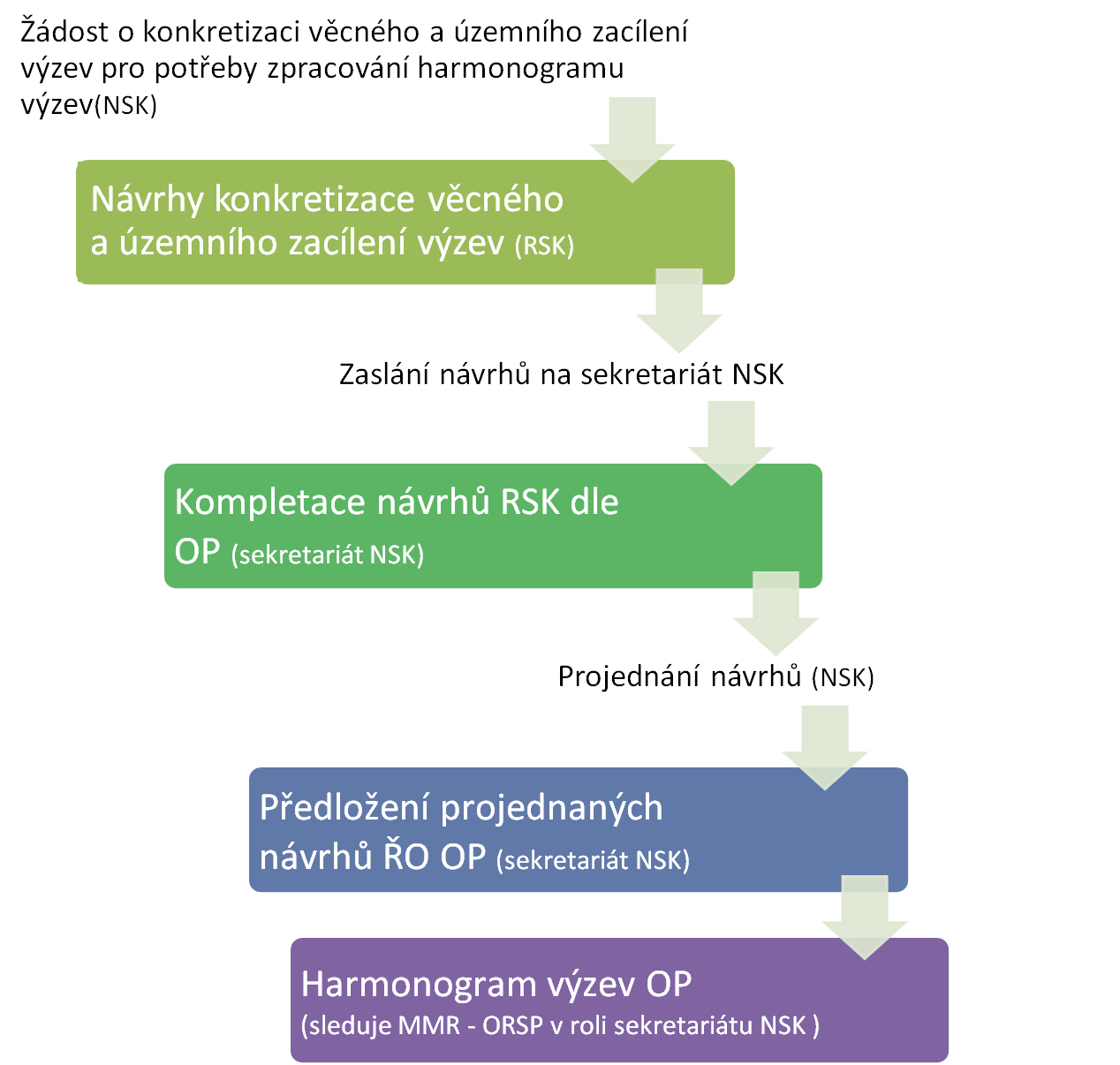 Obrázek č. 2: Schéma systému stálých konferencí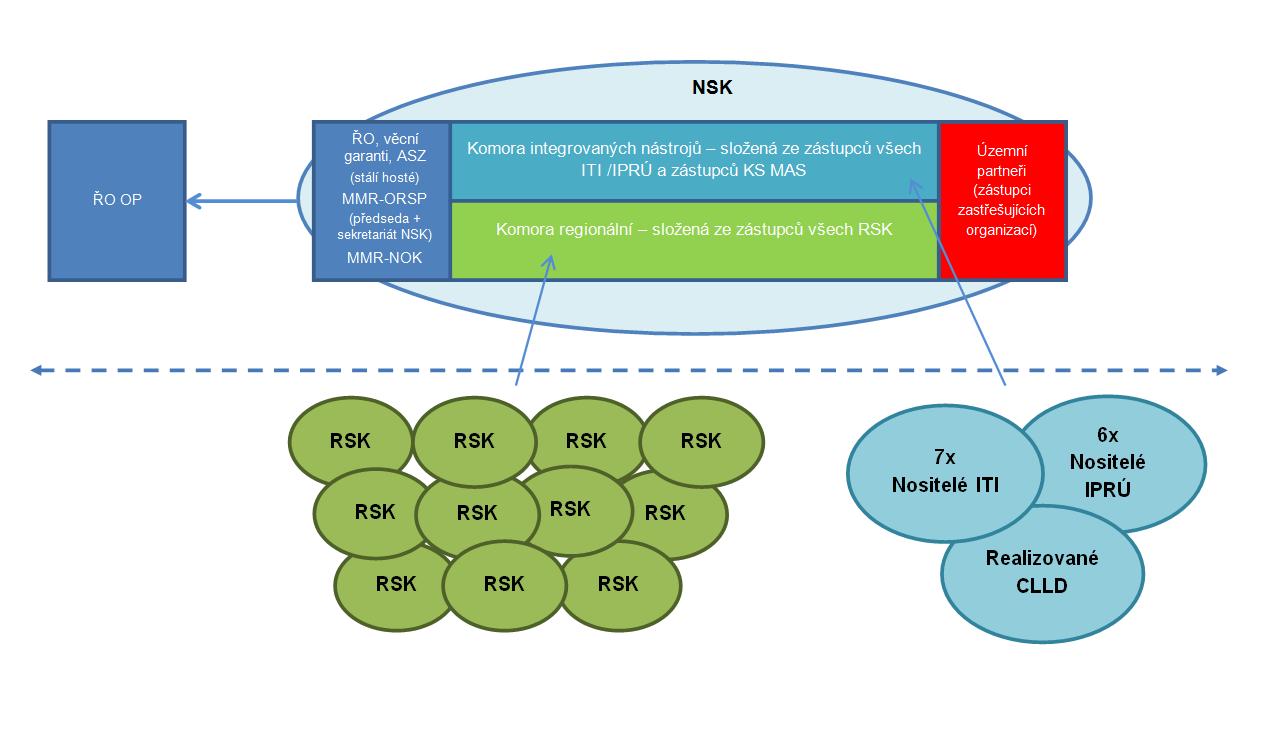 MMR – ORSP (v roli předsedy a sekretariátu NSK) - v rámci přípravy doporučení pro přípravu harmonogramu výzev osloví prostřednictvím NSK jednotlivé RSK a nositele IN s žádostí o konkretizaci věcného zacílení výzev, případně upřesnění územního zacílení výzev, přičemž je nutno plně respektovat Národní dokument k územní dimenzi. Následně MMR – ORSP kompletuje podle jednotlivých programů návrhy na konkretizaci zacílení výzev obdržené od jednotlivých RSK a nositelů IN. Finální doporučení pro nastavení harmonogramu výzev jsou projednána NSK. Následně je MMR – ORSP předá jednotlivým ŘO. ŘO tato doporučení pro nastavení harmonogramu výzev projedná, kde je to relevantní, na příslušných platformách programu. O výsledcích projednání finálních doporučení pro nastavení harmonogramu výzev na příslušných platformách programu informuje ŘO Národní stálou konferenci.MMR – ORSP dále v roli sekretariátu NSK sleduje naplňování územní dimenze prostřednictvím realizace integrovaných nástrojů. Současně MMR – ORSP poskytuje informace pro NSK a příslušné RSK (dle příslušnosti IN), rovněž MMR – ORSP organizuje ad-hoc setkání zástupců nositelů IN a zástupců ŘO, na kterém je diskutována problematika realizace IN.Realizace integrovaných nástrojůNositelé realizují aktivity integrovaného nástroje dle harmonogramu a finančního plánu tak, jak byly schváleny ŘO a ministryní/ministrem pro místní rozvoj. Realizace integrovaného nástroje spočívá jednak v přípravě a realizaci projektů nositele, jednak v iniciaci a asistenci při přípravě a realizaci projektů jiných subjektů, které naplňují integrovaný nástroj. Nositel IN komunikuje prostřednictvím RSK, resp. NSK s relevantními ŘO s ohledem na harmonogram územně specifických výzev. Je doporučeno, aby ŘO vyhlašovaly výzvy tak, aby mohlo být zajištěno plnění cílů programu a také plnění cílů integrovaných nástrojů. Nositel IN je odpovědný za to, že se aktivity realizují v daném časovém a finančním harmonogramu. V zásadě je možno plnit integrovaný nástroj dříve oproti plánu, pozdější realizace však může zakládat možnost odebrání části rezervace alokace pro daný integrovaný nástroj z toho specifického cíle, jehož aktivity a cíle nejsou dle plánu naplňovány. Pokud nastane odchylka od schváleného harmonogramu IN (jak časového harmonogramu, tak finančního plánu) je nutno, aby takovou změnu schválil příslušný ŘO, kterého se změna týká, pokud se nejedná o změnu nepodstatnou.V případě přistoupení k odebrání části rezervace alokace nositeli IN může ŘO příslušnou alokaci využít ve prospěch integrované strategie jiného nositele IN, případně ve prospěch ostatních příjemců. Přednostně by však tato alokace měla být uplatněna ve prospěch jiného IN vzhledem k závazkům ČR stanoveným v DoP. 
Není-li to možné (například z důvodu nedostatečné absorpční kapacity), bude pak alokace čerpána prostřednictvím ostatních typů příjemců.Změny integrované strategieZměnu v integrované strategii je možné realizovat formou podání žádosti o změnu integrované strategie prostřednictvím MS2014+. Žádost o změnu je nutné podat ze strany nositele IN maximálně do 10 pracovních dní od zjištění skutečností, jež zakládají změnu, a to postupem uvedeným níže. Změny integrované strategie lze rozdělit na podstatné a nepodstatné.Nepodstatné změny nevyžadují vydání Dodatku k Prohlášení o akceptaci integrované strategie (viz kap. 10.2.3). K provedení těchto změn stačí, aby je MMR – ORSP vzalo na vědomí, resp. akceptovalo prostřednictvím 
MS2014+.  Jedná se o: -	změnu kontaktních osob či statutárních zástupců nositele, -	změnu sídla, plátcovství DPH a dalších obecných informací o nositeli IN,-	jakékoliv změny v nezpůsobilých výdajích,-	změnu v rozpočtu IN, spočívající v přesunu finančních prostředků v rozpočtu mezi specifickými cíli/opatřeními, při kterém nedojde ke změně alokace těchto specifických cílů/opatření o více než 15 % z jejich původní výše, změny ve finančním harmonogramu – přesun finančních prostředků mezi po sobě jdoucími roky nepřesáhne o více než 15 % plánované částky v rámci specifického cíle konkrétního programu (z částky uvedené ve finančním harmonogramu aktuálně platné verze integrované strategie),-	změnu indikátorů o méně než 10 % oproti původní hodnotě,-	uzavření a změny smluv s partnery, změny partnerů,-	změnu v osobách realizačního týmu.Ostatní změny jsou považovány za podstatné. V případě, že z žádosti o změnu integrované strategie jednoznačně nevyplývá, zda je navrhovaná změna podstatnou či nepodstatnou, rozhoduje o jejím zařazení MMR – ORSP.  Dotčený ŘO je o všech žádostech o změnu integrované strategie informován prostřednictvím 
MS2014+. MMR – ORSP ve spolupráci s ŘO a MMR – NOK definují v rámci MS2014+ změny, které jsou/nejsou podstatné a které zakládají/nezakládají nutnost vydání Dodatku k Prohlášení o akceptaci integrované strategie. Mohou být rovněž definovány nepřípustné změny.Pokud v průběhu realizace dojde k požadavku změny IN v rámci jeho věcné náplně, spočívající např. v doplnění/vyloučení specifických cílů/opatření, nebo ve změně indikátorů o 10 % a více oproti původní hodnotě, je taková změna vždy považována za změnu podstatnou.  Iniciátorem změny integrované strategie může být rovněž příslušný ŘO, příp. MMR – ORSP, v případě, že bude zjištěno, že není dodržen schválený harmonogram přípravné fáze klíčových projektů, finanční a časový harmonogram realizace nebo plnění stanovených indikátorů a to např. na základě informací ze Zprávy o plnění integrované strategie, vypracované nositelem IN, případně na základě informací zjištěných z MS2014+. Postup změny integrované strategie ze strany nositele integrovaného nástroje – změnové řízeníNositel IN požádá o provedení nepodstatné změny (viz výše) prostřednictvím vyplnění žádosti o změnu integrované strategie v MS2014+. MMR – ORSP tuto změnu prostřednictvím MS2014+ vezme na vědomí/akceptuje, případně rozhodne o úpravě charakteru změny na podstatnou a postupuje dále v souladu s bodem 3. Nositel IN požádá o provedení podstatné změny (např. změna harmonogramu, finančního plánu či věcné náplně IN) prostřednictvím vyplnění žádosti o změnu integrované strategie v MS2014+.MMR – ORSP žádost o změnu posoudí a rozhodne, zda podstatná změna zakládá nutnost integrovanou strategii znovu posoudit z pohledu formálních náležitostí a přijatelnosti. V případě že ano, proběhne hodnocení formálních náležitostí a přijatelnosti podle postupů uvedených v kapitole 10 – Hodnocení a schvalování integrovaných strategií a dále se postupuje v souladu s bodem 5. Pokud požadovaná změna nezakládá nutnost znovu posoudit formální náležitosti a přijatelnost integrované strategie, postupuje se dále podle bodu 5.MMR – ORSP postoupí prostřednictvím MS2014+ žádost o změnu příslušnému ŘO k posouzení souladu integrované strategie s cíli, zaměřením a podmínkami programu. Pokud se změna strategie týká věcného naplnění specifického cíle programu, jež podléhá gesci věcného garanta jiného resortu, podílí se na tomto hodnocení také věcný garant/gestor daného specifického cíle/prioritní osy. Pokud příslušný ŘO žádost o změnu posoudí a rozhodne, že je akceptovatelná, schválí ji prostřednictvím MS2014+.Pokud příslušný ŘO žádost o změnu posoudí a rozhodne, že není akceptovatelná, vrátí ji prostřednictvím MS2014+ nositeli IN k přepracování, resp. sdělí nositeli IN podmínky, za kterých je změna akceptovatelná. V případě, že nositel IN požadované podmínky splní, vloží k žádosti o změnu důkazy o jejich splnění. Pokud příslušný ŘO tyto důkazy o splnění požadovaných podmínek posoudí a rozhodne, že je změna akceptovatelná, schválí ji prostřednictvím MS2014+.Pokud nejsou požadované podmínky uspokojivě splněny, vrátí ŘO nositeli IN žádost o změnu k přepracování v souladu s bodem 7.ŘO může schválit integrovaný projekt nebo jeho změny i v podobě, která zakládá podstatnou změnu integrované strategie. V takovém případě je změna integrované strategie, vyvolaná schválením integrovaného projektu nebo jeho změny, považována za schválenou ŘO. ŘO vyhotoví Dodatek k Prohlášení o akceptaci integrované strategie ve znění schválených změn vždy souhrnně za uplynulé kalendářní pololetí prostřednictvím MS2014+. MMR – ORSP předá Dodatek k Prohlášení o akceptaci integrované strategie na vědomí NSK. Vzhledem k tomu, že Prohlášení o akceptaci integrované strategie všech relevantních ŘO tvoří nedílnou součást Memoranda o realizaci integrované strategie dotčeného IN, musí být následně po vydání Dodatku k Prohlášení o akceptaci podepsán ze strany MMR a zástupce příslušného nositele IN také Dodatek k Memorandu. Nedílnou součástí Dodatku k Memorandu o realizaci integrované strategii tvoří všechny Dodatky k Prohlášení o akceptaci integrované strategie vydané ze strany relevantních ŘO během období uplynulého od podpisu Memoranda o realizaci integrované strategie, případně Dodatku/Dodatků k Memorandu.Monitorování, evaluaceKvalitní vyhodnocování realizace IN je podmínkou a podkladem pro vyhodnocování úspěšnosti implementace územní dimenze (tzn. územního zacílení intervencí v souladu se skutečnými potřebami a dosažení potřebných změn v území).Nositelé IN v rámci navržených specifických cílů IN nastavují indikátory z indikátorových soustav všech programů ESI fondů, kterých se navržená integrovaná strategie týká.  Metodická konstrukce jednotlivých indikátorů je definována v rámci Národního číselníku indikátorů 2014-2020 (dále „NČI 2014+“) a v souladu s Metodickým pokynem „Zásady tvorby a používání indikátorů v programovém období 2014–2020“.Nositel IN indikátory využije jako podklad pro Zprávu o plnění integrované strategie. Základním nástrojem monitorování IN je jednotný monitorovací systém pro programové období 2014-2020, zajišťující sběr územně identifikovaných informací (dat) o projektech, věrně dokumentujících jednotlivé fáze realizace projektů. Za nastavení systému monitorování programového období 2014-2020 zodpovídá MMR – NOK. Systém monitorování je určen pro všechny ESI fondy a s výjimkou systému monitorování a vyhodnocování IN je nastaven Metodickým pokynem pro monitorování implementace ESI fondů v programovém období 2014-2020 (dále „MP monitorování 2014-2020“), který definuje základní role účastníků, jichž se proces monitorování dotýká. Monitorování IN je upraveno MPIN.MS2014+ umožňuje sledovat jednotlivé integrované projekty realizované v rámci integrovaných nástrojů a také samotné integrované nástroje (ITI, IPRÚ, CLLD). Všechny zúčastněné subjekty využívají MS2014+ s ohledem na svoji roli v implementačním systému. MMR – ORSP průběžně monitoruje pokrok realizace IN a plnění územní dimenze, nositel IN monitoruje prostřednictvím MS2014+ realizaci projektů naplňujících dotčenou integrovanou strategii. Údaje jsou do monitorovacího systému zadávány nositelem IN v rámci výzvy na předkládání integrovaných strategií. Údaje jsou automaticky aktualizovány údaji z integrovaných projektů realizovaných v rámci IN. Nositel IN předkládá s půlroční frekvencí Zprávu o plnění integrované strategie 
MMR – ORSP. Na základě této Zprávy MMR – ORSP připraví stručnou informaci o stavu plnění integrovaných strategií pro NSK, která projedná případné návrhy na změny integrovaného nástroje. Postup při provádění změn upřesňuje kap. 8.4. Nositel IN provádí vlastní průběžná vyhodnocování plnění integrované strategie. Spolupracuje s ŘO při průběžném vyhodnocování dosahování cílových hodnot indikátorů.Datové oblasti a položky sledované v MS2014+Datové oblasti a položky jsou uvedeny v příloze č. 1 tohoto metodického pokynu.Zpráva o plnění integrované strategieNositel IN provádí prostřednictvím MS2014+ monitorování realizace jednotlivých integrovaných projektů a také monitorování IN jako celku. Zprávu o plnění integrované strategie projednává a schvaluje Řídicí výbor integrovaného nástroje ITI/IPRÚ, v případě CLLD Nejvyšší orgán MAS.Nositel IN monitoruje celkový kontext IN a může navrhovat změny ve schváleném IN. Nositel IN předkládá 
2x ročně (do 15. 1. vždy s použitím údajů k 31. 12., resp. 15. 7. vždy s použitím údajů k  30. 6.) MMR – ORSP Zprávu o plnění integrované strategie ve struktuře dle tabulky v příloze č. 1, která je stejná pro všechny IN (ITI, IPRÚ i CLLD). Zpráva o plnění integrované strategie je přístupná ŘO a příslušným RSK (dle příslušnosti IN). V případě vrácení Zprávy o plnění integrované strategie k úpravám se zdůvodněním výhrad MMR – ORSP je nositeli IN dána lhůta max. 20 pracovních dnů ke zjednání nápravy. Zpráva o plnění integrované strategie bude obsahovat i informace o celkovém kontextu IN v rámci regionu. Součástí Zprávy bude přehled vývoje realizace IN, schválených a realizovaných projektů a plnění podmínek IN včetně plnění indikátorů, dodržení harmonogramu a finančního plánu. Na základě hodnocení dosaženého plnění integrované strategie a hodnocení kontextu v rámci regionu může nositel IN ve Zprávě o plnění integrované strategie navrhnout změny IN. Zpráva o plnění integrované strategie slouží jako podklad pro zpracování doporučení pro přípravu harmonogramu výzev a dále jako podklad pro Zprávu o pokroku integrovaných nástrojů, kterou zpracovává MMR – ORSP a která je jedním z podkladů pro zpracování Výroční zprávy o implementaci DoP pro programové období 2014 – 2020.MMR – ORSP si může vyžádat zpracování ad-hoc zprávy o postupu realizace IN z důvodu neuspokojivé realizace integrované strategie uvedené ve Zprávách o plnění integrované strategie (např. neplnění časového a finančního harmonogramu a neplnění plánovaných indikátorů). Struktura a proces administrace jsou stejné jako v případě řádné Zprávy o plnění integrované strategie. Případně může MMR – ORSP navrhnout změnu IN.Do 30 pracovních dnů od ukončení posledního projektu IN předkládá nositel IN Závěrečnou zprávu o plnění integrované strategie. Struktura a obsah této Zprávy a proces administrace je stejný jako v případě řádné pololetní Zprávy o plnění integrované strategie.Monitorování projektů a změny projektů předložených v rámci INIntegrované projekty naplňující integrované strategie jsou realizovány a monitorovány standardním způsobem, tedy stejně jako ostatní individuální projekty. Posuzování změn v integrovaných projektech naplňujících integrované strategie ITI/IPRÚ probíhá obdobným způsobem jako u ostatních projektů v rámci specifických výzev, přičemž ŘO si nejprve od nositele IN vyžádá souhlasné stanovisko k navrhovaným změnám, čímž bude eliminováno riziko neočekávaných změn integrované strategie jako celku. Na integrované projekty, až na výjimky uvedené tímto metodickým pokynem, se vztahují všechna pravidla a požadavky programů a JMP.Zpráva o pokroku integrovaných nástrojůPostup plnění integrovaných strategií bude sledován v pravidelných Zprávách o pokroku integrovaných nástrojů, zpracovávaných MMR – ORSP na základě údajů z MS2014+ a Zpráv o plnění integrované strategie, zpracovávaných jednotlivými nositeli IN. Zpráva o pokroku integrovaných nástrojů bude obsahovat zejména informace o finančním a věcném pokroku jednotlivých IN (i v souhrnu), dále popis problémů nastalých v průběhu realizace IN a rizikovosti plnění/neplnění IN („semafor“). Zpráva obsahuje doporučení pro případnou aktualizaci integrovaných strategií či systémové úpravy implementace IN. Zpráva bude jedním z podkladů pro Výroční zprávu o implementaci DoP pro programové období 2014 – 2020.Na základě zjištění identifikovaných ve Zprávách o pokroku integrovaných nástrojů a na základě informací získaných od nositelů IN, případně na základě upozornění ŘO, navrhuje MMR – ORSP opatření při neplnění v následující škále: upozornění pro neplnící IN, informace pro NSK, návrh na zrušení rezervace části alokace, kterému musí předcházet obdržení 2 upozornění nebo neplnění závazných povinností po dobu ½ roku či déle. Návrh je předkládán dotčenému ŘO a podléhá konečnému schválení ŘO. ŘO může daný návrh odmítnout. Dále MMR – ORSP může navrhnout systémová opatření pro realizaci IN v rámci procesu aktualizace MPIN.EvaluaceNositel IN provádí povinnou mid-term evaluaci provádění a plnění svého IN. MMR – ORSP zajišťuje provedení mid-term evaluace realizace IN, jako součást evaluace naplňování územní dimenze. Zpracování všech evaluačních výstupů musí respektovat principy a standardy evaluací, pravidla pro sdílení informací a přiměřeně postupy pro sestavení a realizaci evaluačního plánu uvedené v Metodickém pokynu pro evaluace v programovém období 2014–2020.NSK napomáhá zajistit výměnu zkušeností z provedených hodnocení na centrální úrovni i na úrovni jednotlivých integrovaných strategií (formou vzdělávacích akcí). Evaluace prováděné MMR – ORSP ve vztahu k integrovaným nástrojům a územní dimenzi jsou součástí Evaluačního plánu DoP, který připravuje ve spolupráci s relevantními partnery MMR – NOK.Příprava integrovaných strategiíIntegrované strategie musí vycházet z potřeb území a integrovanou formou využívat prostředky ESI fondů pro zajištění synergického dopadu investic realizovaných v rámci těchto nástrojů. Integrovaná strategie musí naplňovat cíle a závazné ukazatele programů ESI fondů, z nichž je financována, a vycházet ze specifických potřeb a rozvojového potenciálu území, v němž bude využit IN. Prostřednictvím integrované strategie dochází ke koncentraci podpory do řešeného území, koordinaci aktivit a zajištění jejich synergického efektu.  Integrované strategie musí být v souladu s příslušnými evropskými, národními, krajskými a místními základními strategickými dokumenty a současně s cíli, zaměřením a podmínkami programů ESI fondů, v jejichž rámci mají být realizovány. Základním znakem jejich přípravy je partnerský přístup, kdy do přípravy musí být v dostatečné míře zapojeni všichni relevantní partneři v daném území, a to jak na úrovni místní, tak regionální. Zároveň musí být připraveny tak, aby poskytovaly odpověď na všechny otázky hodnotitelského cyklu. Nositel IN využije při přípravě integrované strategie šablonu v MS2014+.Projekty realizované v rámci integrované strategie mají z pohledu územního zacílení plánovaných intervencí velký potenciál pro vytváření synergií a komplementarit. Z tohoto důvodu budou potenciální synergické a komplementární vazby identifikovány již na úrovni integrovaných strategií. V případě, že bude v rámci IN ze strany ŘO umožněno využití specifického cíle, u něhož byl identifikován potenciál k tvorbě synergických a komplementárních vazeb (blíže viz přehledy synergických a komplementárních vazeb v programových dokumentech programů ESI fondů), budou příslušné integrované projekty rovněž monitorovány jako synergické nebo komplementární projekty. Prostřednictvím MS2014+ bude možné sledovat nejen synergické a komplementární vazby mezi projekty realizovanými v rámci konkrétní integrované strategie, ale i vazby integrovaných projektů na další projekty „vně“ integrované strategie. Nastavení pravidel pro implementaci synergických a komplementárních vazeb je předmětem Metodického pokynu pro řízení výzev, hodnocení a výběr projektů v programovém období 2014–2020, souboru metodických dokumentů k oblastem monitorování a dalších metodických pokynů JMP.Závazné části strategie ITI/IPRÚ Integrovaná strategie musí dále obsahovat základní informace o nositeli a o subjektech zapojených do přípravy.Opatření vedoucí k naplnění cílů se budou realizovat prostřednictvím konkrétních integrovaných projektů. Časový harmonogram obsahuje přehled realizace aktivit v daných opatřeních v daných letech. Finanční plán bude vypracován pro finanční prostředky vykazované jako způsobilé a nezpůsobilé výdaje a bude obsahovat souhrnný objem finančních prostředků, o něž bude žádáno prostřednictvím integrovaných projektů.Financování podle jednotlivých specifických cílů a opatření ITI/IPRÚ v jednotlivých letech Pozn.: Tabulku nutno zpracovat pro každý rok zvlášť a dále souhrnně za celé období předpokládané realizace. Financování podle ESI fondů (způsobilé výdaje v Kč)Pozn.: Tabulku nutno zpracovat pro každý rok zvlášť a dále souhrnně za celé období předpokládané realizace.Rekapitulace financování (způsobilé výdaje v Kč)Povinnosti nositele integrovaného nástroje ITI/IPRÚPracovní verzi integrované strategie (koncept) vhodným způsobem projednat s partnery v území (obce, kraje, příp. další relevantní stakeholdeři jako např. univerzity, hospodářské komory) a následně s orgány města. V případě, že bude v integrované strategii řešena problematika sociálně vyloučených lokalit, musí být koncept projednán s Agenturou pro sociální začleňování. Představit koncept členům RSK.Po představení konceptu integrované strategie RSK je koncept zveřejněn tak, aby se s ním potenciální žadatelé konkrétních projektů mohli důkladně seznámit. Zároveň s tím musí být zveřejněna informace, že potenciální žadatelé se mohou obrátit na nositele, pokud chtějí realizovat projekt, který má potenciál naplnit cíle některé z tematických oblastí strategie. Navržený projekt bude zařazen jako integrovaný projekt do integrované strategie pouze tehdy, pokud:naplní cíle a indikátory integrované strategie,bude respektovat cíle a zaměření integrované strategie,bude realizován ve vymezeném území,vykáže návaznost na ostatní projekty a zajistí tak integrovaný přístup k řešení identifikovaných potřeb a problémů území.Návrh integrované strategie před vložením do systému MS2014+ musí být schválen zastupitelstvy statutárních měst zapojených do přípravy a realizace integrované strategie.Nositel IN je odpovědný za:naplňování principu partnerství,koordinaci aktivit místních aktérů v daném území,přípravu integrované strategie,výběr vhodných projektů pro plnění cílů ITI/IPRÚ,monitorování a reporting stavu plnění ITI/IPRÚ, plnění strategií jako celků a plnění jejich schválených cílových hodnot (které vznikají agregací hodnot realizovaných projektů),dodržování pravidel publicity ITI/IPRÚ jako celku,dále podepisuje smlouvu o partnerství s realizátorem integrovaného projektu, ve které budou vymezeny práva a odpovědnosti obou aktérů při realizaci integrovaného projektu 
a integrované strategie.Nositel IN ustanoví Řídicí výbor, který:zajišťuje řádný průběh realizace strategie,vydává doporučení orgánům samospráv a statutárním orgánům zapojených partnerů,průběh jednání se řídí jednacím řádem,zasedání výboru se koná minimálně 2x ročně,předsedou je zástupce nositele, kterého pravomocně deleguje nositel IN,jednání se účastní manažer, ovšem bez hlasovacího práva,alespoň jeden člen výboru musí být členem RSK, aby byla zajištěna vzájemná komunikace,doporučuje zařazení integrovaného projektu do integrované strategie a podepsání smlouvy mezi nositelem IN a realizátorem integrovaného projektu,pokud jsou členové Řídicího výboru zároveň nositeli projektu předkládaného k zařazení do integrované strategie, musí se v tomto případě zdržet hlasování.Nositel IN vybere manažera (a jeho zástupce), který zodpovídá za celkovou koordinaci realizace integrované strategie. Manažer (případně jeho tým): je odpovědný nositeli IN za každodenní řízení a koordinaci realizace strategie,je odpovědný za komunikaci s žadateli/příjemci, ŘO programů ESI fondů a s veřejností a spolupráci s Řídicím výborem,vykonává činnosti spojené s administrací integrované strategie a projektů vybraných k realizaci prostřednictvím MS2014+,monitoruje průběh realizace projektů (nositelé projektů informují manažera a předkládají veškeré podklady na základě uzavřené smlouvy o partnerství),v pravidelných intervalech předává informace z monitorování Řídicímu výboru, předloží Řídicímu výboru k posouzení projekty navržené jednotlivými potenciálními žadateli  k zařazení do ITI/IPRÚ.Realizátor integrovaného projektu je odpovědný za:řádné plnění schváleného integrovaného projektu (podle podmínek daných konkrétním programem a cíli),spolupráci s nositelem integrované strategie, včasné předávání informací a podkladů manažerovi na základě podmínek smlouvy s nositelem IN,podporu nositele IN při zpracování hodnotících zpráv a za udržitelnost jím realizovaného integrovaného projektu v případě, že je to relevantní,plnění Podmínek Rozhodnutí o poskytnutí dotace.Manažer předloží projekty navržené potenciálními žadateli k zařazení do ITI/IPRÚ k posouzení Řídicímu výboru.  V případě kladného rozhodnutí Řídicího výboru bude projekt zařazen nositelem IN do integrované strategie jako integrovaný projekt a bude podepsána smlouva o partnerství mezi nositelem integrovaného nástroje a realizátorem integrovaného projektu. Poté může být předložen do konkrétní územně specifické výzvy. Finální rozhodnutí o schválení integrovaného projektu je  v pravomoci dotčeného ŘO.Závazné části strategie CLLDPříprava a zpracování strategie CLLD se primárně řídí čl. 33 obecného nařízení. Opatření vedoucí k naplnění cílů se budou realizovat prostřednictvím konkrétních integrovaných projektů. Časový harmonogram obsahuje přehled realizace aktivit v daných opatřeních v daných letech. Finanční plán bude vypracován pro finanční prostředky vykazované jako způsobilé a nezpůsobilé výdaje a bude obsahovat souhrnný objem finančních prostředků, o něž bude žádáno prostřednictvím integrovaných projektů.Financování podle jednotlivých specifických cílů a opatření CLLD v jednotlivých letech Pozn.: Tabulku nutno zpracovat pro každý rok zvlášť a dále souhrnně za celé období předpokládané realizace. Financování podle ESI fondů (způsobilé výdaje v Kč)Pozn.: Tabulku nutno zpracovat pro každý rok zvlášť a dále souhrnně za celé období předpokládané realizace. Rekapitulace financování (způsobilé výdaje v Kč)Povinnosti nositele integrovaného nástroje CLLD Nositelem strategie CLLD je Místní akční skupina (čl. 34 nařízení č. 1303/2013). MAS musí dodržovat a plnit povinnosti vyplývající z Metodiky pro standardizaci MAS v programovém období 2014–2020, schválené usnesením vlády ČR ze dne 21. 5. 2014 č. 368 (dále také „Metodika standardizace MAS“):MAS (v relevantních případech žadatel o standardizaci) je povinna/povinen plnit podmínky vyplývající z kapitoly 3.3 Standardy pro přijatelnost MAS (s výjimkou podmínky 3.3.5.3.) Metodiky standardizace MAS a to od vydání „Osvědčení o splnění standardů MAS“ po celé programové období 2014 – 2020.Žadatel o standardizaci nesmí přijímat odměny, dary či jinak definované příjmy za poradenství, zpracování či administraci projektů, které jsou následně administrovány příslušnou MAS.Žadatel o standardizaci je povinen evidovat finanční a věcné dary v hodnotě nad 1 000 Kč. Veškeré dary mohou být přijímány pouze za konkrétním účelem, který musí být v darovací smlouvě specifikován. Seznam dárců a přijatých darů týkajících se SCLLD zveřejňuje MAS ve výroční zprávě o činnosti a hospodaření MAS.MAS zveřejňuje zápisy z jednání povinných orgánů.MAS zveřejňuje aktuální přehled pracovních skupin včetně jejich statutu, seznamu členů, zápisů z jednání nebo zpráv o jejich činnosti a kontaktních osobách.MAS minimálně 1x za rok informuje veřejnost o plnění SCLLD. Konzultace v souvislosti s implementací SCLLD jsou kanceláří MAS poskytovány zdarma.Při rozhodování o výběru projektů náleží nejméně 50 % hlasů partnerům, kteří nejsou veřejnými orgány.Změna územní působnosti MAS je možná pouze v rámci střednědobého hodnocení SCLLD.Mezi úkoly místních akčních skupin patří: prezentování SCLLD Regionální stálé konferenci, včetně jejích aktualizací,zvyšování způsobilosti místních aktérů pro vypracovávání a provádění projektů, včetně jejich schopností v oblasti projektového řízení, CLLD je veden místními akčními skupinami složenými ze subjektů, které zastupují veřejné a soukromé místní socioekonomické zájmy, v nichž na rozhodovací úrovni ani veřejné orgány definované podle vnitrostátních předpisů ani žádná z jednotlivých zájmových skupin nepředstavují více než 49 % hlasovacích práv,vypracování nediskriminačního a transparentního výběrového řízení a objektivních kritérií pro výběr projektů, jež brání střetu zájmů a jejich předložení ke schválení ŘO a monitorovacímu výboru OP (v případě PRV schvaluje tato kritéria pouze SZIF), a dále zajištění, aby nejméně 50 % hlasů při rozhodování o výběru projektů měli partneři, kteří nejsou veřejnými orgány; výběr projektů musí probíhat na základě písemného postupu,při výběru projektů zajišťování jejich souladu se strategií komunitně vedeného místního rozvoje tím, že stanoví jejich pořadí podle přínosu těchto projektů k plnění záměrů a cílů strategií,příprava a zveřejňování výzev na úrovni MAS (tzv. podvýzev) k podávání žádostí o podporu včetně vymezení kritérií výběru,přijímání a posuzování žádostí o podporu, výběr projektů k realizaci a stanovení výše podpory,zajištění administrace SCLLD a projektů vybraných k realizaci v rámci jednotlivých programů,sledování plnění strategie komunitně vedeného místního rozvoje,sledování podporovaných projektů (evaluace),vykonávání zvláštních hodnotících činností souvisejících s touto strategií.MAS může být příjemcem a může provádět projekty v souladu s SCLLD. MAS také může realizovat projekty spolupráce ve vazbě na SCLLD s jinými MAS v rámci ČR nebo v rámci EU.9.5 	Navazující manuály pro přípravu integrovaných nástrojů Pro zajištění jednotného přístupu k přípravě IN byly v návaznosti na tento metodický pokyn vytvořeny manuály, které detailně specifikují pravidla pro přípravu integrovaných strategií, zejména doporučené postupy jejich tvorby, řídicí struktury zapojené do jejich přípravy a realizace, včetně zapojení partnerů. Manuály jsou určeny především pro nositele IN, a to pro každou kategorii IN zvlášť:Manuál pro realizaci integrovaných územních investic (ITI),Manuál integrovaných plánů rozvoje území (IPRÚ),Manuál tvorby Strategie komunitně vedeného místního rozvoje pro programové období 2014 – 2020.Manuály mají doporučující charakter. Hodnocení a schvalování integrovaných strategiíVýzva k předkládání integrovaných strategiíV souvislosti se schválením programů Evropskou komisí zpracuje MMR – ORSP návrh harmonogramu pro předkládání a hodnocení integrovaných strategií, obsahující konkrétní termíny tak, aby dotčeným ŘO byl poskytnut časový prostor pro přípravu administrativní kapacity pro hodnocení integrovaných strategií. Návrh harmonogramu MMR – ORSP projedná s ŘO a předloží NSK ke schválení. V souladu s harmonogramem pro předkládání a hodnocení integrovaných strategií MMR – ORSP předloží NSK ke schválení návrh na vyhlášení výzvy k předkládání integrovaných strategií. Na základě doporučení NSK vyhlašuje MMR – ORSP specifickou výzvu k předkládání integrovaných strategií rozvoje území prostřednictvím MS2014+. Výzva je průběžná. Pro každý typ integrovaného nástroje (ITI/IPRÚ/CLLD) je vyhlašována samostatná výzva. V případě CLLD je konečným termínem pro vyhlašování výzev na předkládání strategií CLLD a jejich následný výběr 31. 12. 2017 (dle čl. 33 nařízení č. 1303/2013). Výzva musí obsahovat informace uvedené v příloze č. 1. Předkládání a hodnocení integrovaných strategiíNositel IN (město, města, sdružení měst a obcí pro ITI/IPRÚ; MAS pro CLLD) předkládá integrovanou strategii rozvoje území prostřednictvím monitorovacího systému MS2014+. Každý nositel IN předkládá ke schválení a realizaci pouze jednu integrovanou strategii.  Další integrovanou strategii může nositel předložit pouze v případě, kdy nebyla předchozí předložená integrovaná strategie definitivně schválena. V případě SCLLD je umožněno pouze 1x dopracování strategie (pro každé kolo hodnocení) v rámci aktuální výzvy.Předložené integrované strategie jsou posuzovány ve třech kolech:Kontrola formálních náležitostíKontrolu formálních náležitostí provádí MMR – ORSP, v případě CLLD s možností zapojení externích hodnotitelů. Kontrolu každé integrované strategie provádějí vždy 2 hodnotitelé („pravidlo čtyř očí“). V případě využití externích hodnotitelů musí hodnotitelé splňovat požadované kompetence dle Metodického pokynu k rozvoji lidských zdrojů v programovém období 2014-2020 a Metodického pokynu pro řízení výzev, hodnocení a výběr projektů v programovém období 2014-2020.Kontrola formálních náležitostí je prováděna dle kritérií obsažených v příloze č. 2 tohoto metodického pokynu. V rámci kontroly formálních náležitostí bude kontrolováno zejména splnění kritérií: a) úplnost integrované strategie, b) úplnost příloh k integrované strategii.MMR – ORSP provede kontrolu formálních náležitostí max. do 15 pracovních dnů od předložení integrované strategie. V případě zjištění nedostatků vyzve MMR – ORSP nositele integrovaného nástroje k odstranění formálních nedostatků.  Náprava musí být nositelem integrovaného nástroje provedena max. do 5 pracovních dnů od přijetí požadavku na odstranění nedostatků. Tuto lhůtu může na požádání nositele v odůvodněných případech MMR – ORSP prodloužit.  O splnění požadavku na odstranění nedostatků rozhodne MMR – ORSP max. do 5 pracovních dnů ode dne doručení nápravy. Pokud nedojde do určeného termínu k nápravě, je integrovaná strategie odmítnuta pro formální nedostatky.MMR – ORSP provede záznam o výsledku kontroly do MS2014+. Hodnocení přijatelnostiHodnocení přijatelnosti provádí skupina hodnotitelů složená ze zástupců MMR – ORSP, v případě CLLD s možností zapojení externích hodnotitelů. Hodnocení každé integrované strategie provádějí vždy 2 hodnotitelé („pravidlo čtyř očí“). V případě využití externích hodnotitelů musí hodnotitelé splňovat požadované kompetence dle Metodického pokynu k rozvoji lidských zdrojů v programovém období 2014-2020 a Metodického pokynu pro řízení výzev, hodnocení a výběr projektů v programovém období 2014-2020.Hodnotitelé provedou hodnocení přijatelnosti max. do 30 pracovních dnů od ukončení kontroly formálních náležitostí. Hodnocení přijatelnosti je prováděno dle kritérií obsažených v přílohách č. 2 (pro ITI/IPRÚ/CLLD) a 4 (pro CLLD) tohoto Metodického pokynu (hodnocení ANO x NE). V případě zjištění nedostatků (nejsou-li všechna kritéria hodnocena „ANO“) vyzve MMR – ORSP nositele IN k vysvětlení, doplnění nebo nápravě nedostatků. Náprava musí být nositelem IN provedena max. 
do 20 pracovních dnů od přijetí požadavku. Tuto lhůtu může na žádost nositele v odůvodněných případech MMR – ORSP prodloužit. Po odstranění nedostatků dokončí MMR – ORSP hodnocení přijatelnosti max. do 20 pracovních dnů. Pokud i po provedených opravách přetrvává u některého kritéria hodnocení „NE“, je integrovaná strategie vyloučena z dalšího hodnocení.MMR – ORSP provede bez zbytečného odkladu záznam o výsledku hodnocení přijatelnosti do MS2014+.Nejdéle do 10 dnů od posouzení přijatelnosti svolá MMR – ORSP společné jednání se všemi dotčenými ŘO k hodnoceným integrovaným strategiím. Integrované strategie, které úspěšně projdou kontrolou formálních náležitostí a hodnocením přijatelnosti a proběhlo k nim společné jednání, předá MMR – ORSP prostřednictvím MS2014+ do 2 pracovních dnů k věcnému posouzení podle bodu 10.2.3 dotčeným řídicím orgánům. Obsahové posouzení souladu integrované strategie s cíli, zaměřením a podmínkami programůIntegrované strategie musí být v souladu s cíli, zaměřením a podmínkami programů, v jejichž rámci budou realizovány.Obsahové posouzení souladu integrované strategie s cíli, zaměřením a podmínkami programů provádějí dotčené ŘO ve spolupráci s MMR. Prostřednictvím ŘO jsou do procesu hodnocení zapojeni také věcní garanti/gestoři prioritních os/specifických cílů programů.Účelem tohoto hodnocení je posoudit soulad integrované strategie s cíli konkrétního programu a sladit obsah integrované strategie s požadavky a možnostmi programu. ŘO posuzují integrovanou strategii zejména z těchto hledisek:věcné zaměření dotčené části strategie – soulad zaměření a navrhovaných aktivit IN s  programem,výše požadovaných finančních prostředků vzhledem k alokaci na daný specifický cíl a územní dimenzi/integrovaný nástroj v  programu navrhované plnění indikátorů vzhledem k požadované alokaci finančních prostředků,harmonogram kroků vedoucí k realizaci strategie v dané oblasti (finanční a časový harmonogram realizace), harmonogram přípravné fáze klíčových projektů v případě ITI/IPRÚ,ostatní podmínky programu (způsobilost příjemců, veřejná podpora atp.).ŘO může nositele daného integrovaného nástroje ITI/IPRÚ (nevztahuje se na CLLD) vyzvat k jednání a prezentaci integrované strategie. Pokud ŘO tuto možnost využije, musí prezentaci umožnit všem nositelům ITI/IPRÚ. K jednání mezi ŘO programu a nositelem musí být vždy přizván zástupce MMR – ORSP a MMR – NOK. Na základě získaných podnětů ŘO může vrátit konkrétní integrovanou strategii k přepracování nositeli IN či rozhodnout o pokračování procesu obsahového posouzení.ŘO provede posouzení max. do 30 pracovních dnů od obdržení integrované strategie od MMR – ORSP prostřednictvím MS2014+. ŘO na základě obsahového posouzení integrované strategie může navrhnout úpravy integrované strategie tak, aby byl zajištěn soulad integrované strategie s cíli, zaměřením a podmínkami programu včetně souladu s finančními alokacemi programu. Připomínky ŘO a návrhy na úpravu integrované strategie jsou nositeli IN předány prostřednictvím MMR – ORSP, který rovněž stanoví lhůtu pro předložení doplněné/opravené integrované strategie. Stanovená lhůta musí být maximálně 10 pracovních dní, může však být přerušena s ohledem na rozsah doplnění či úprav integrované strategie. Po dobu úprav se přerušuje 30denní lhůta ŘO pro posouzení integrované strategie.V případě posuzování SCLLD může MMR – ORSP prodloužit na základě žádosti ŘO lhůtu pro obsahové posouzení souladu s programy z kapacitních důvodů.Výsledná alokace, která bude rezervována na realizaci konkrétní integrované strategie, záleží na rozhodnutí dotčeného ŘO, který se při svém rozhodování opírá o obsahové posouzení souladu integrované strategie s cíli, zaměřením a podmínkami daného programu. Vodítkem pro ŘO jsou i výsledky vyjednávacího procesu mezi řídicími orgány a nositeli IN v procesu přípravy integrovaných strategií. ŘO může nositeli IN navrhovat úpravy strategie tak, aby lépe odpovídala disponibilní alokaci. V případě, že některý z nositelů IN na úpravy strategie nepřistoupí a nedohodne se s ŘO na řešení, může ŘO příslušnou alokaci využít ve prospěch integrované strategie jiného nositele IN, případně ve prospěch ostatních příjemců. Přednostně by tato alokace měla být uplatněna ve prospěch jiného IN vzhledem k závazkům ČR stanoveným v DoP. Není-li to možné (například z důvodu nedostatečné absorpční kapacity), teprve poté alokaci čerpat prostřednictvím ostatních typů příjemců.V případě odmítnutí ze strany některého ŘO bude nositeli IN navrhnuta možnost úpravy strategie. Nositel IN po obdržení připomínek a návrhů na úpravu:opraví integrovanou strategii dle připomínek ŘO a předloží ji znovu MMR – ORSP, který max. do 10 pracovních dnů od předložení posoudí, zda provedená doplnění či úpravy nemají vliv na předchozí kontrolu formálních náležitostí a hodnocení přijatelnosti. Pokud se zjistí vliv na předchozí kroky hodnocení integrované strategie, skupina hodnotitelů složená ze zástupců MMR – ORSP, v případě CLLD s možností zapojení externích hodnotitelů, provede opětovné hodnocení max. do 10 pracovních dnů.Poté MMR – ORSP předá ŘO doplněnou/opravenou integrovanou strategii, který dokončí obsahové posouzení souladu s programem max. do 30 pracovních dnů od předání. ŘO provede záznam o výsledku konečného hodnocení do MS2014+. ŘO dále vyhotoví „Prohlášení o akceptaci integrované strategie“ (dále také „Prohlášení o akceptaci“), které je přílohou č. 5 tohoto pokynu. ŘO poté předá Prohlášení o akceptaci zpět MMR -  ORSP, který zajistí jeho předložení na nejbližší zasedání NSK. NSK na základě předchozích hodnocení všech integrovaných strategií doručených pro konkrétní zasedání doporučí ministryni/ministrovi pro místní rozvoj podpis Memoranda o realizaci integrovaných strategií s nositeli IN, které vyhověly požadavkům hodnotícího procesu a byly akceptovány všemi dotčenými ŘO programů (dále také „Memorandum“).Součástí Memoranda jsou Prohlášení o akceptaci integrované strategie všech dotčených ŘO. Pokud ŘO odmítá akceptovat integrovanou strategii i po úpravách, které provede nositel IN na základě připomínek ŘO, musí ŘO vzniklou situaci projednat s MMR – ORSP. MMR – ORSP může v rámci řešení svolat společné jednání se všemi dotčenými ŘO k předané integrované strategii.Přehled fází kontroly a hodnocení integrované strategie:Případné další podmínky pro splnění formálních náležitostí a hodnocení přijatelnosti mohou být upřesněny ve výzvách k předkládání integrovaných strategií.Schvalování integrovaných projektů ITI/IPRÚProjekty předkládané v rámci integrovaných strategií do specifických výzev programů ESI fondů musí respektovat podmínky stanovené příslušným programem a plnit předem stanovené závazné ukazatele včetně zajištění monitorování a vyhodnocení. Právní akt o poskytnutí/převodu podpory vydává ŘO příslušného programu nebo oprávněný zprostředkující subjekt. Integrované projekty naplňující IN obsahují potvrzení o souladu integrovaného projektu s integrovanou strategií/doporučení k realizaci projektu pro ŘO, které vystavuje nositel IN. Nositel IN současně schvaluje předložení projektů do příslušné výzvy tak, aby neschválil k předložení projekty za více než 130 % rezervace alokace daného IN v části pokryté výzvou. V případě, že nositel IN poskytne souhlas s předložením projektům přesahujícím v úhrnu 130 % rezervace alokace, je vyhlašovatel oprávněn vyloučit z hodnocení a výběru ty z nich, které byly předloženy později. Vyloučené projekty naplňující IN mohou dle zvážení ŘO mít statut náhradního projektu.Postup schvalování integrovaných projektů v rámci jednotlivých programů ESI fondů:Integrované projekty naplňující IN (tj. projekty nositele IN a dalších příjemců zapojených do IN) včetně potvrzení o souladu integrovaného projektu s integrovanou strategií/doporučení k realizaci projektu pro ŘO budou předkládány do jednotlivých programů na základě specifických výzev vypsaných ŘO (obvykle pro konkrétní specifický cíl), a to dle postupů JMP a výzvy ŘO. ŘO při zpracování harmonogramu výzev přihlédnou k harmonogramům schválených integrovaných strategií tak, aby způsob vyhlášení výzvy umožňoval nositelům IN řádně a včas plnit schválený časový a finanční harmonogram integrované strategie. Integrované projekty projdou standardním hodnocením ŘO podle pravidel programu.V případě, že integrovaný projekt splní kvalitativní hranici nastavenou ŘO, může být ŘO schválen k realizaci. Pokud kvalitativní hranici nastavenou ŘO splní takový počet integrovaných projektů, že objem rezervované alokace nebude pro realizaci všech těchto projektů dostatečný, stanoví ŘO pořadí projektů pro schválení dle stanovených pravidel popsaných v řídicí dokumentaci programu.V případě, že integrovaný projekt kvalitativní hranici nastavenou ŘO nesplní, je tento integrovaný projekt vyřazen z administrace.V případě, že integrovaný projekt kvalitativní hranici nastavenou ŘO nesplní, může být tento integrovaný projekt po přepracování předkladatelem projektu opětovně předložen k posouzení ŘO jako zcela nový projekt (v rámci probíhající průběžné výzvy nebo v rámci jiné výzvy), u kterého bude provedeno nové hodnocení podle bodů 1 - 5. V případě, že ŘO v průběhu hodnocení projektu sezná, že projekt je v zjevném nesouladu se schválenou integrovanou strategií, ŘO vyvolá jednání s nositelem integrované strategie (dohadovací řízení), jehož výsledkem bude schválení nebo vyřazení projektu.Postupy pro (pod)výzvy a hodnocení projektů v rámci SCLLDŘO vyhlásí průběžnou výzvu (výzva může být i kolová – zpravidla 3x do roka s vymezením termínu předkládání projektů na ŘO) na předkládání projektů v rámci SCLLD.MAS připraví (pod)výzvu na příjem projektů v rámci své SCLLD a předloží ji ke schválení ŘO (respektive platební agentuře Státního zemědělského intervenčního fondu (dále také „SZIF“) v případě PRV), který schvaluje všechny údaje (pod)výzvy podstatné pro transparentní průběh (pod)výzvy. V rámci (pod)výzvy je vymezena alokace na jednotlivé specifické cíle SCLLD vyhlášené (pod)výzvy, přesný popis způsobu výběru projektů a vymezení kritérií výběru s důrazem na soulad projektu se strategií komunitně vedeného místního rozvoje.MAS vyhlásí (pod)výzvu na předkládání projektů v rámci specifické výzvy ŘO (minimálně zveřejněním na internetových stránkách MAS).MAS provádí základní administrativní kontrolu obsahu povinných částí žádosti o podporu projektu (kontrola obsahové správnosti a přijatelnosti).MAS hodnotí projekty co do souladu s vyhlášenou (pod)výzvou dle výběrových kritérií schválených ŘO a monitorovacím výborem OP (respektive platební agenturou SZIF v případě PRV). Na základě bodového hodnocení MAS stanoví pořadí projektů podle přínosu těchto operací k plnění záměrů a cílů strategií za každý specifický cíl SCLLD zvlášť. MAS provede výběr projektů - výše jejich podpory nesmí překročit maximální % podpory projektu dle programu, výši podpory může snížit.MAS postoupí vybrané projekty ŘO (respektive platební agentuře SZIF v případě PRV)  k závěrečnému ověření jejich způsobilosti před schválením.ŘO (respektive platební agentura SZIF v případě PRV) provádí kontrolu způsobilosti projektů a ověření administrativní kontroly.V případě zjištění pochybení MAS v oblasti způsobilosti projektu je MAS určena korekce za nesprávnou administrativu.ŘO (respektive platební agentura SZIF v případě PRV) schválí způsobilé projekty, v pořadí a ve výši podpory schválené MAS k realizaci (ŘO/SZIF může schválenou výši podpory snížit, pokud o to požádá žadatel). Není dotčena pravomoc ŘO provést kontrolu procesních postupů MAS. V případě, že ŘO v průběhu hodnocení projektu sezná, že projekt je v zjevném nesouladu se schválenou integrovanou strategií, ŘO vyvolá jednání s nositelem integrované strategie (dohadovací řízení), jehož výsledkem bude schválení nebo vyřazení projektu.Je vydán právní akt o poskytnutí/převodu podpory ze strany ŘO programu, platební agentury SZIF v případě PRV, nebo oprávněného zprostředkujícího subjektu.Implementační schéma MPINLEGENDA:Pozn.: Barva jednoznačně označuje příslušný subjekt implementace.Důsledky nedodržení metodického pokynu a odpovědnost za pochybeníV případě, že integrovaná strategie není v souladu s tímto metodickým pokynem, nelze ji realizovat z prostředků ESI fondů (tzn. i strategii, která nebude v souladu s MPIN, by bylo možné samozřejmě realizovat, ovšem nikoli jako ITI/IPRÚ či SCLLD financovanou z ESI fondů).V případě, že nositel IN nedodrží schválený harmonogram přípravné fáze klíčových projektů nebo finanční 
a časový harmonogram realizace, případně nedodrží či poruší další podmínky stanovené v Prohlášení 
o akceptaci integrované strategie, a nedohodne se s dotčeným ŘO programu na změně harmonogramu či na nápravných krocích, může ŘO přistoupit ke zrušení rezervace alokace pro IN v příslušném specifickém cíli/prioritní oblasti, kterých se týká nedodržení harmonogramu či porušení stanovených podmínek. Tomuto kroku musí předcházet jednání s nositelem IN, případně další kroky dle kapitoly 8.5.3. O záměru zrušit rezervaci alokace musí být vždy informováno MMR (ORSP i NOK).Pokud nebude metodický pokyn dodržován ze strany ŘO, bude další postup projednán na úrovni NSK.Odpovědnost za pochybení při výběru integrovaných projektů naplňujících integrovanou strategii nese dotčený ŘO, neboť hodnocení a konečné rozhodnutí o výběru projektů je v jeho kompetenci. Odpovědnost za  pochybení při realizaci projektu nese příjemce. Korekce za nesprávnou administrativu v případě MAS budou stanoveny prostřednictvím řídicí dokumentace Integrovaného regionálního operačního programu, z něhož budou provozní (administrativní) výdaje MAS hrazeny.Seznam zkratekAO		Auditní orgánCLLD			Komunitně vedený místní rozvojČR			Česká republikaDoP		Dohoda o partnerství pro programové období 2014-2020EK			Evropská komiseESI fondy	Evropské strukturální a investiční fondy EFRR			Evropský fond pro regionální rozvojENRF			Evropský námořní a rybářský fondESF			Evropský sociální fondEZFRV			Evropský zemědělský fond pro rozvoj venkovaEU			Evropská unieFS			Fond soudržnostiIOP			Integrovaný operační programIN			Integrovaný nástrojIPRM			Integrovaný plán rozvoje městaIPRÚ			Integrovaný plán rozvoje územíIROP			Integrovaný regionální operační programIS			Informační systémITI			Integrovaná územní investiceJMP			Jednotné metodické prostředíMAS			Místní akční skupinaMMR			Ministerstvo pro místní rozvoj ČRMMR – NOK	Národní orgán pro koordinaci, Ministerstvo pro místní rozvoj ČRMMR – ORSP	Odbor rozvoje a strategie regionální politiky, Ministerstvo pro místní rozvoj ČRMP			Metodický pokynMPIN			Metodický pokyn pro využití integrovaných nástrojů v programovém období 		2014–2020MS2014+	Monitorovací systém pro programové období 2014-2020MZe		Ministerstvo zemědělstvíNČI 2014+	Národní číselník indikátorů pro programové období 2014–2020NDÚD	Národní dokument k územní dimenziNSK			Národní stálá konferenceNS MAS ČR	Národní síť Místních akčních skupin ČROP			Operační programOP D		Operační program DopravaOP PIK		Operační program Podnikání a inovace pro konkurenceschopnostOP PPR	Operační program Praha – pól růstu ČROP VVV	Operační program Výzkum, vývoj a vzděláváníOP Z 		Operační program ZaměstnanostOP ŽP		Operační program Životní prostředíPCO		Platební a certifikační orgánPRV			Program rozvoje venkovaRAP	Regionální akční plán SRRROP			Regionální operační programROS			Registr osobRSK	Regionální stálá konferenceŘO			Řídicí orgánSCLLD			Strategie komunitně vedeného místního rozvojeSEA			Posuzování vlivů na životní prostředí (podle zákona č. 100/2001 Sb., ve znění 			pozdějších předpisů)SRR	Strategie regionálního rozvoje ČR 2014-2020SSR			Společný strategický rámecSZIF			Státní zemědělský intervenční fondTOP			Tematický operační programPřílohyPříloha č. 1: Datové oblasti a položky sledované v monitorovacím systému pro programové období 2014-2020Příloha č. 2: Protokol o kontrole formálních náležitostí a hodnocení přijatelnosti integrované strategiePříloha č. 3: Obsahové posouzení souladu integrované strategie s cíli, zaměřením a podmínkami programů – základní hodnotící kritériaPříloha č. 4: Protokol o kontrole formálních náležitostí a hodnocení přijatelnosti SCLLDPříloha č. 5: Prohlášení o akceptaci Integrované strategie metropolitní oblasti/rozvojové oblasti/MASPříloha č. 1: Datové položky pro monitorování integrovaných nástrojůPříloha č. 2: Protokol o kontrole formálních náležitostí a hodnocení přijatelnosti integrované strategie ITI/IPRÚPříloha č. 3:	Obsahové posouzení souladu integrované strategie s cíli, zaměřením a podmínkami programů – základní hodnotící kritériaPříloha č. 4: Protokol o kontrole formálních náležitostí a hodnocení přijatelnosti SCLLDPříloha č. 5: Prohlášení o akceptaci Integrované strategie …… metropolitní oblasti/ rozvojové oblasti/ MASMinisterstvo … (podle OP)Sídlo: IČ:											jednající prostřednictvím (dále jen „Ministerstvo“)VYDÁVÁProhlášení o akceptaci Integrované strategie …… metropolitní oblasti Prohlášení o akceptaci Integrované strategie …… rozvojové oblasti Prohlášení o akceptaci Integrované strategie …… MAS(dále jen „prohlášení“)Prohlášení je vydáváno na základě žádosti č. CZ 1.2…… nositele…(dále jen „nositel“) a v souladu s Metodickým pokynem pro využití integrovaných nástrojů v programovém období 2014 – 2020 (dále jen „MPIN“), s Národním dokumentem územní dimenze a v souladu s Operačním programem ……/Programem rozvoje venkova (dále jen „OP…/PRV“). Ministerstvo …, jakožto řídicí orgán OP …/PRV, posoudilo soulad podané Integrované strategie …… metropolitní oblasti/ rozvojové oblasti/ MAS (dále jen „Integrované strategie“) uvedené v čl. 1 s cíli, zaměřením a podmínkami OP…/PRV.Po posouzení a následné úpravě Ministerstvo tímto akceptuje Integrovanou strategii včetně její věcné náplně spadající do jím řízeného OP…/PRV včetně časového a finančního harmonogramu a plánu plnění indikátorů ve verzi platné ke dni XX.YY.ZZZZ (dle MS2014+).Ministerstvo rezervuje finanční prostředky příslušného ESI fondu dle jednotlivých specifických cílů OP… /opatření PRV pro realizaci akceptované Integrované strategie, a to ve výši uvedené v Integrované strategii pro OP…/PRV. Rezervované finanční prostředky budou postupně čerpány proplacením zrealizovaných integrovaných projektů. Nositel je povinen zajistit realizaci Integrované strategie v souladu s jejím časovým a finančním harmonogramem, tzn. zajistit splnění čerpání vyčleněné finanční alokace v jednotlivých letech a splnění indikátorů, a to v rámci všech specifických cílů OP…/opatření PRV, které jsou pro strategii relevantní, a také zajistit její věcné naplnění, a to vše v souladu s akceptovanou Integrovanou strategií dle čl. 3 prohlášení.Nositel dále musí zajistit realizaci Integrované strategie v souladu s pravidly definovanými v MPIN.Všechny změny Integrované strategie, které jsou definovány v MPIN jako podstatné, mohou - zvláště při nedodržení časového a finančního harmonogramu či neplnění indikátorů – vést ke snížení finančních prostředků rezervovaných na realizaci Integrované strategie, tj. té části rezervace alokace, která se v původních termínech nepodaří vyčerpat, případně té části, která proporčně odpovídá nesplnění závazku naplnění indikátorů či jiné změně. Rozhodnutí o snížení částky rezervované ve prospěch Integrované strategie je v takovém případě v kompetenci Ministerstva dle postupu uvedeného v MPIN. Prohlášení o akceptaci Integrované strategie …… metropolitní oblasti/ rozvojové oblasti/ MAS se vydává pro účely Memoranda o realizaci integrovaných strategií.V … dne XX.YY.ZZZZPopis odpovědné osoby za Ministerstvo …….Kapitola / stranaPředmět aktualizaceÚčinnost (den/měsíc/rok)Prováděný úkonZodpovědný subjektTermínPředložení Zprávy o plnění integrované strategie  Nositel INnejpozději do 15. 1. a 15. 7. Kontrola Zprávy o plnění integrované strategie MMR – ORSP do 30 pracovních dní od předložení Zprávy o plnění integrované strategieSpecifický cíl ITI/IPRÚOpatření ITI/IPRÚIDENTIFIKACE programuIDENTIFIKACE programuIDENTIFIKACE programuIDENTIFIKACE programuPLÁN FINANCOVÁNÍ (způsobilé výdaje v Kč, částky v čase předpokládaného předložení projektů)PLÁN FINANCOVÁNÍ (způsobilé výdaje v Kč, částky v čase předpokládaného předložení projektů)PLÁN FINANCOVÁNÍ (způsobilé výdaje v Kč, částky v čase předpokládaného předložení projektů)PLÁN FINANCOVÁNÍ (způsobilé výdaje v Kč, částky v čase předpokládaného předložení projektů)Nezpůsobilé výdajeIndikátorySpecifický cíl ITI/IPRÚOpatření ITI/IPRÚProgramPrioritní osaInvestiční prioritaSpecifický cíl programu Celkové způsobilé výdajez toho příspěvek UnieZ toho národní spolufinancováníZ toho národní spolufinancováníCelkové nezpůsobilé výdajeSpecifický cíl ITI/IPRÚOpatření ITI/IPRÚProgramPrioritní osaInvestiční prioritaSpecifický cíl programu Celkové způsobilé výdajez toho příspěvek UnieVeřejné zdrojeSoukromé zdrojeCelkové nezpůsobilé výdajeSC 1O 1.1SC 1O 1.2SC 1O 1.3SC 2O 2.1SC 2O2.2CelkemCelkemCelkemCelkemCelkemFondProgramPříspěvek UnieNárodní spolufinancováníCelkové způsobilé výdaje EFRRIROPEFRROP DEFRROP PIKEFRROP ŽPEFRROP VVVEFRROP PPREFRRCelkem EFRRESFOP ZESFOP VVVESFCelkem ESFFSOP DFSOP ŽPFSCelkem FS CelkemCelkemKč%CELKOVÝ ROZPOČET ITI/IPRÚ100 %Příspěvek UnieNárodní spolufinancováníSpecifický cíl CLLDOpatření CLLDIDENTIFIKACE programuIDENTIFIKACE programuIDENTIFIKACE programuIDENTIFIKACE programuPLÁN FINANCOVÁNÍ (způsobilé výdaje v Kč)PLÁN FINANCOVÁNÍ (způsobilé výdaje v Kč)PLÁN FINANCOVÁNÍ (způsobilé výdaje v Kč)PLÁN FINANCOVÁNÍ (způsobilé výdaje v Kč)Nezpůsobilé výdajeIndiká-torySpecifický cíl CLLDOpatření CLLDProgramPrioritní osa/Priorita unieInvestiční priorita/Prioritní oblast/Specifický cíl ENRFSpecifický cíl programu Celkové způsobilé výdajez toho příspěvek UnieZ toho národní spolufinancováníZ toho národní spolufinancováníCelkové nezpůsobilé výdajeSpecifický cíl CLLDOpatření CLLDProgramPrioritní osa/Priorita unieInvestiční priorita/Prioritní oblast/Specifický cíl ENRFSpecifický cíl programu Celkové způsobilé výdajez toho příspěvek UnieVeřejné zdrojeSoukromé zdrojeCelkové nezpůsobilé výdajeSC 1O 1.1SC 1O 1.1SC 1O 1.2SC 1O 1.2SC 1O 1.3SC 1O 1.3SC 2O 2.1SC 2O 2.1SC 2O2.2SC 2O2.2CelkemCelkemCelkemCelkemCelkemFondProgram Příspěvek UnieNárodní spolufinancování Celkové způsobilé výdaje EFRRIROPEFRROP ŽPEFRRCelkem EFRRESFOP ZESFCelkem ESFEZFRVPRVEZFRVCelkem EZFRV CelkemCelkemKč%CELKOVÝ ROZPOČET CLLD100 % Příspěvek UnieNárodní spolufinancováníKoloFáze1.Kontrola formálních náležitostí 2.Hodnocení přijatelnosti 3.Obsahové posouzení souladu integrované strategie s cíli, zaměřením a podmínkami programů (věcné hodnocení)FázeLhůty1) kontrola formálních náležitostí max. do 15 pracovních dnů od předložení integrované strategie případná náprava nedostatků: max. do 5 pracovních dnů od přijetí požadavkusplnění/nesplnění nápravy: max. do 5 pracovních dnů od přijetí nápravy2a) hodnocení přijatelnosti integrované strategiemax. do 30 pracovních dnů od ukončení kontroly formálních náležitostípřípadná náprava nedostatků: max. do 20 pracovních dnů od přijetí požadavkudokončení hodnocení po nápravě: max. do 20 pracovních dnů od přijetí nápravy2b) společné jednánímax. do 10 pracovních dnů od úspěšného dokončení všech předchozích fází2c) předání integrované strategie ŘOmax. do 2 pracovních dnů od společného jednání (fáze 1 + 2a + 2b)3) obsahové posouzení souladu s programy (věcné hodnocení)max. do 30 pracovních dní od předání integrované strategie MMR -  ORSP řídicímu orgánupřípadná náprava nedostatků: lhůta musí být stanovena maximálně na 10 pracovních dní, může však být přerušena s ohledem na rozsah doplnění či úprav integrované strategie posouzení vlivu opravené integrované strategie na předchozí fáze kontroly: max. do 10 pracovních dnů od přijetí nápravyv případě zjištění vlivu bude provedeno opětovné hodnocení (fáze 1 a 2): max. do 10 pracovních dnů od posouzení vlivu opravené integrované strategiedokončení posouzení: max. do 30 pracovních dnů od předání opravené integrované strategiezávěrečné projednání v NSKna nejbližším jednání NSK od skončení hodnocení řídicími orgány.BarvaSubjekt implementace MMR Nositel IN Řídicí orgán NSK RSKobecné pokynyFázeAkcePopis (včetně pořadí jednotlivých kroků)ProgramováníMetodický pokyn1. Vláda ČR schválí Metodický pokyn pro využití integrovaných nástrojů v programovém období 2014-2020 (MPIN). ProgramováníProgramování územní dimenze2. MMR – ORSP v oblasti nastavení územní dimenze stanoví ve spolupráci s centrálními orgány (MMR – NOK, MZe, PCO a AO), s ŘO 
a dalšími partnery základní rámec pro uplatnění IN v rámci programů ESI fondů, sleduje jeho uplatňování a zajišťuje vazbu integrovaných přístupů na synergie.ProgramováníProgramování územní dimenze3. MMR – ORSP připravuje a zodpovídá za aktualizace MPIN.ProgramováníHarmonogram výzev pro předkládání 
a hodnocení integrovaných strategií1. MMR – ORSP v návaznosti na schválení programů EK zpracovává návrh harmonogramu pro předkládání a hodnocení integrovaných strategií (dále jen harmonogram). ProgramováníHarmonogram výzev pro předkládání 
a hodnocení integrovaných strategií2. ŘO projednávají návrh harmonogramu na platformě NSK. ProgramováníHarmonogram výzev pro předkládání 
a hodnocení integrovaných strategií5. Nositelé jsou informováni prostřednictvím Stálých konferencí o harmonogramu.ProgramováníHarmonogram výzev pro předkládání 
a hodnocení integrovaných strategií4. NSK schvaluje ŘO projednaný návrh harmonogramu. ProgramováníHarmonogram výzev pro předkládání 
a hodnocení integrovaných strategií3. RSK – delegáti RSK se prostřednictvím regionální komory NSK vyjadřují k harmonogramu.ProgramováníVýzva 
k předkládání integrovaných strategií - příprava1. MMR – ORSP  v  souladu s harmonogramem předloží NSK ke schválení návrh na vyhlášení výzvy k předkládání integrovaných strategií.ProgramováníVýzva 
k předkládání integrovaných strategií - příprava2. ŘO se mohou vyjádřit k návrhu specifické výzvy k předkládání integrovaných strategií v rámci NSK.ProgramováníVýzva 
k předkládání integrovaných strategií - příprava3. NSK v souladu se schváleným harmonogramem vydává doporučení 
k vyhlášení specifické výzvy k předkládání integrovaných strategií.ProgramováníVýzva 
k předkládání integrovaných strategií - příprava2. RSK – delegáti RSK prostřednictvím regionální komory NSK se podílejí na vydání doporučení k vyhlášení specifické výzvy k předkládání integrovaných strategií.ProgramováníVýzva 
k předkládání integrovaných strategií - vyhlášení1. MMR – ORSP na základě doporučení NSK, v  souladu s harmonogramem, vyhlašuje průběžnou specifickou výzvu k předkládání integrovaných strategií prostřednictvím MS2014+. Pro každý typ integrovaného nástroje (ITI/IPRÚ/CLLD) je vyhlašována samostatná výzva.ProgramováníVýzva 
k předkládání integrovaných strategií - vyhlášení2. Nositelé IN připravují integrované strategie dle vyhlášené výzvy a ve struktuře dané MPIN, příp. Manuálů IN.  Zpracovanou integrovanou strategii předkládají prostřednictvím MS2014+.  ProgramováníPosouzení integrovaných strategií1. Kontrola formálních náležitostí – provádí MMR – ORSP ProgramováníPosouzení integrovaných strategií2. Hodnocení přijatelnosti provádí skupina hodnotitelů složená ze zástupců MMR – ORSP. ProgramováníPosouzení integrovaných strategií3. Před předáním předkládané strategie do dalšího kola posouzení svolá MMR – ORSP společné jednání se k předloženým strategiím se všemi dotčenými ŘO. ProgramováníPosouzení integrovaných strategií4. Obsahové posouzení provádějí dotčené ŘO ve spolupráci s MMR.Posouzení integrovaných strategií3. ŘO se účastní společného jednání, které svolá MMR – ORSP před předáním ŘO k obsahovému posouzení. Posouzení integrovaných strategií4. ŘO provádějí obsahové posouzení souladu integrované strategie s cíli, zaměřením a podmínkami programů. Posouzení integrovaných strategií5. ŘO může všechny nositele daného integrovaného nástroje ITI/IPRÚ (nevztahuje se na CLLD) vyzvat k jednání a prezentaci integrované strategie. Pokud ŘO tuto možnost využije, musí prezentaci umožnit všem nositelům ITI/IPRÚ, dále navrhuje úpravy integrovaných strategií pro dosažení souladu strategie s cíli, zaměřením a podmínkami programu.ProgramováníPosouzení integrovaných strategií1. – 5.  Nositelé IN upravují předložené integrované strategie podle zjištění v rámci jednotlivých kol posouzení.  ProgramováníPosouzení integrovaných strategií4. V případě vyzvání ŘO se účastní nositelé nástrojů ITI/IPRÚ (neplatí pro CLLD) prezentace svých integrovaných strategií za přítomnosti zástupců MMR – ORSP a MMR – NOK. ProgramováníPosouzení integrovaných strategiíV případě SCLLD je umožněno 1x dopracování strategie (pro každé kolo hodnocení) v rámci aktuální výzvy k předkládání integrovaných strategií.ProgramováníProhlášení o akceptaci integrované strategie2. MMR – ORSP obdrží od ŘO vydané Prohlášení o akceptaci integrované strategie.ProgramováníProhlášení o akceptaci integrované strategie1. ŘO vyhotovuje Prohlášení o akceptaci integrované strategie souběžně se záznamem o výsledku konečného hodnocení do MS2014+. ProgramováníProhlášení o akceptaci integrované strategieNositel – není v dané fázi implementace relevantní.ProgramováníMemorandum ministra pro místní rozvoj a nositelů INIntegrované strategie, které vyhověly požadavkům hodnotícího procesu a byly akceptovány všemi dotčenými ŘO programů ESI fondů, jsou doporučeny ministryni/ministrovi pro místní rozvoj k podpisu Memoranda o realizaci integrovaných strategií s nositeli IN.ProgramováníMemorandum ministra pro místní rozvoj a nositelů IN2. MMR – ORSP zajišťuje předložení kompletní integrované strategie se všemi náležitostmi (včetně Prohlášení o akceptaci, hodnocení atp.) na nejbližším zasedání NSK.ProgramováníMemorandum ministra pro místní rozvoj a nositelů IN1. ŘO předává Prohlášení o akceptaci zpět MMR – ORSP.ProgramováníMemorandum ministra pro místní rozvoj a nositelů IN4. Nositelé IN podepisují společně s ministryní/ministrem pro místní rozvoj Memorandum o realizaci integrovaných strategií. ProgramováníMemorandum ministra pro místní rozvoj a nositelů IN3. NSK na základě předchozích hodnocení všech integrovaných strategií doručených pro konkrétní zasedání doporučuje ministrovi/ministryni pro místní rozvoj podpis Memoranda o realizaci integrovaných strategií s nositeli IN.Vyhlašování výzev pro integrované projekty1. - 6. MMR – ORSP zajišťuje zejména organizační, metodickou 
a konzultační podporu implementace IN (pro nositele IN, RSK, NSK).Vyhlašování výzev pro integrované projekty4. ŘO vyhlašují specifické výzvy pro předkládání projektů z integrovaných strategií podle jednotlivých typů. Vyhlašování výzev pro integrované projekty6. ŘO, resp. platební agentura SZIF, schvalují znění (pod)výzvy na příjem projektů v rámci jednotlivých SCLLD.Realizace integrované strategieVyhlašování výzev pro integrované projekty3. Nositelé IN komunikují prostřednictvím zejména RSK, resp. NSK možnosti věcného a územního zacílení výzev.Realizace integrované strategieVyhlašování výzev pro integrované projekty5. MAS reaguje na vyhlášení výzvy ŘO na předkládání projektů přípravou (pod)výzvy na příjem projektů v rámci vlastní SCLLD. V rámci (pod)výzvy je vymezena alokace na jednotlivé specifické cíle SCLLD vyhlášené (pod)výzvy. Po schválení znění (pod)výzvy příslušným ŘO (platební agenturou SZIF) vyhlásí MAS (pod)výzvu na předkládání projektů v rámci specifické výzvy.Realizace integrované strategieVyhlašování výzev pro integrované projekty2. NSK (komora integrovaných nástrojů) na základě podkladů od nositelů IN zpracovává doporučení pro cílení a nastavení harmonogramu výzev pro IN a specifické výzvy, jejich územní, případně věcné zacílení a toto zajišťuje prostřednictvím MMR s ŘO na platformách určených pro přípravu výzev.Realizace integrované strategiePříjem, hodnocení a schválení projektů k realizaci4. MMR – ORSP plní roli sekretariátu NSK.Realizace integrované strategiePříjem, hodnocení a schválení projektů k realizaci2. ŘO/MAS přijímají, hodnotí a schvalují projekty integrované strategie k realizaci (proces hodnocení a schválení je popsán v příslušných programech). Výsledky ukládá do MS2014+, resp. do IS SZIF v případě PRV .ITI/IPRÚ:V případě, že integrovaný projekt splní kvalitativní hranici nastavenou ŘO, může být ŘO schválen k realizaci. V případě, že ŘO stanovenou kvalitativní hranici splní takový počet integrovaných projektů, že bude překročen objem rezervované alokace, ŘO stanoví pořadí projektů pro schválení.  Pokud integrovaný projekt kvalitativní hranici nastavenou ŘO nesplní, je tento integrovaný projekt vyřazen z administrace. V takovém případě může být vyřazený projekt po přepracování opětovně předložen k posouzení ŘO jako nový projekt.V případě, že ŘO v průběhu hodnocení projektu sezná, že projekt je v zjevném nesouladu se schválenou integrovanou strategií, ŘO vyvolá jednání s nositelem integrované strategie (dohadovací řízení), jehož výsledkem bude schválení, nebo vyřazení projektu.CLLD:MAS přijímá a posuzuje žádosti o podporu projektu - provádí základní kontrolu obsahu povinných částí žádosti, hodnotí projekty co do souladu s vyhlášenou (pod)výzvou. MAS stanoví pořadí projektů podle přínosu těchto operací k plnění záměrů a cílů strategií za každý specifický cíl zvlášť. Realizace integrované strategiePříjem, hodnocení a schválení projektů k realizaciMAS provede výběr projektů a stanoví výši jejich podpory (max. % výše podpory projektu je stanovena programy, MAS může výši podpory snížit). MAS postoupí na ŘO, resp. plat. agenturu SZIF, vybrané projekty. Realizace integrované strategiePříjem, hodnocení a schválení projektů k realizaci1. Nositel IN schvaluje předložení projektů do příslušné výzvy tak, aby neschválil k předložení projekty za více než 130 % rezervace alokace daného IN v části pokryté výzvou. V případě, že nositel IN poskytne souhlas s předložením projektů přesahujícím v úhrnu 130 % rezervace alokace, je vyhlašovatel oprávněn vyloučit z hodnocení a výběru ty z nich, které byly předloženy později.Integrované projekty budou předkládány do jednotlivých programů na základě specifických výzev/(pod)výzev vypsaných ŘO/MAS (obvykle pro konkrétní specifický cíl), a to dle postupů JMP a výzvy (pod)výzvy ŘO/MAS. Nositel ITI/IPRÚ se účastní dohadovacího řízení vyvolaného ŘO v případě zjevného nesouladu realizovaného integrovaného projektu s integrovanou strategií.Realizace integrované strategiePříjem, hodnocení a schválení projektů k realizaci3. NSK projednává opatření předložená členy NSK směřující k efektivní implementaci IN.Realizace integrované strategiePříjem, hodnocení a schválení projektů k realizaci1. ŘO programu (platební agentura SZIF v případě PRV) vydává právní akt o poskytnutí/převodu podpory.Realizace integrované strategiePříjem, hodnocení a schválení projektů k realizaci2. Příjemce realizuje projekt v souladu s právním aktem o poskytnutí/převodu podpory.MonitorováníMonitorování realizace integrovaných projektů1. ŘO monitoruje stav čerpání, realizace projektů a dosažení požadovaných hodnot indikátorů.MonitorováníMonitorování realizace integrovaných strategií3. MMR – ORSP monitoruje realizaci integrovaných strategií prostřednictvím MS2014+ a souhrnných informací ze Zpráv o plnění integrovaných strategií, které zpracovávají nositelé IN. Zpracovává Zprávu o pokroku IN. Zpráva o pokroku IN bude jedním z podkladů pro Výroční zprávu o implementaci DoP pro programové období 2014 – 2020. MonitorováníMonitorování realizace integrovaných strategií2. ŘO monitoruje stav čerpání, realizace projektů a dosažení požadovaných hodnot indikátorů v rámci vlastního programu. Nezajišťuje monitorování celé integrované strategie. ŘO je oprávněn nahlížet do Zprávy o plnění integrované strategie.MonitorováníMonitorování realizace integrovaných strategií1. Nositel monitoruje IN jako celek. V rámci navržených specifických cílů IN nastavuje indikátory z NČI 2014+. Provádí vlastní průběžná vyhodnocování plnění integrované strategie a spolupracuje s ŘO při průběžném vyhodnocování plnění stanovených cílových hodnot indikátorů.  Zpracovává 2x ročně Zprávu o plnění integrované strategie. Nositel IN je oprávněn navrhovat stanoveným postupem změny IN. Po ukončení posledního projektu IN předkládá Závěrečnou zprávu o plnění integrované strategie.MonitorováníMonitorování realizace integrovaných strategií4. NSK projednává Zprávu o pokroku IN, jenž je souhrnnou informaci zpracovanou MMR – ORSP na základě Zpráv o plnění integrovaných strategií.MonitorováníMonitorování realizace integrovaných strategií4. RSK se prostřednictvím zástupců v NSK vyjadřuje k souhrnné informaci zpracované MMR – ORSP.KontrolaMMR jako koordinátor IN neprovádí kontrolu jednotlivých projektů integrovaných strategií (pokud nejsou projekty realizovány z programů v gesci MMR).KontrolaŘO (případně poskytovatel dotace), příp. zprostředkující subjekt provádí kontrolu projektů podle podmínek stanovených příslušnými nařízeními EK a pravidel programů ESI fondů.EvaluaceEvaluace integrovaných nástrojů4. MMR – ORSP zajišťuje provedení mid-term evaluace realizace IN, jako součást evaluace naplňování územní dimenze. Evaluace prováděné 
MMR – ORSP ve vztahu k IN jsou součástí Evaluačního plánu DoP. EvaluaceEvaluace integrovaných nástrojů2. ŘO provádějí evaluaci v rámci programu na základě Evaluačního plánu programu. EvaluaceEvaluace integrovaných nástrojů3. Nositelé IN provádí povinnou mid-term evaluaci IN. EvaluaceEvaluace integrovaných nástrojů1. NSK pomáhá zajistit výměnu zkušeností z provedených hodnocení na centrální úrovni i na úrovni jednotlivých integrovaných strategií (formou vzdělávacích akcí). Výstupy evaluací projednává NSK.EvaluaceZměny integrované strategie2. MMR vyjadřuje souhlas s návrhy nepodstatných změn integrovaných strategií (podrobně je popsáno v kapitole 8.4 Realizace IN). V případě, že z žádosti o změnu integrované strategie jednoznačně nevyplývá, zda je navrhovaná změna podstatnou či nepodstatnou, rozhoduje o jejím zařazení MMR – ORSP.EvaluaceZměny integrované strategie4. ŘO posuzuje návrh podstatných změn integrovaných strategií. Vyhotovuje dodatek k Prohlášení o akceptaci integrované strategie.EvaluaceZměny integrované strategie1. Nositelé IN předkládají návrh na změnu integrované strategie. EvaluaceZměny integrované strategie3. NSK projednává návrhy podstatných změn integrovaných strategií.EvaluaceZměny integrované strategie3. RSK se podílí prostřednictvím zástupců v regionální komoře NSK na projednání podstatných změn integrovaných strategií.a) Výzvy pro předkládání integrovaných strategiía) Výzvy pro předkládání integrovaných strategiíDatová oblast / položkaDatová oblast / položkaPlněníPoznámkaZákladní údaje o výzvěNázev výzvytextové poleZákladní údaje o výzvěČíslo výzvyčísloZákladní údaje o výzvěDruh výzvyvýběr z číselníkuZákladní údaje o výzvěStav výzvyvýběr z číselníkuZákladní údaje o výzvěDatum vyhlášení výzvyvýběr z kalendářeZákladní údaje o výzvěDatum ukončení výzvyvýběr z kalendářeZákladní údaje o výzvěVyhlašovatelvýběr z číselníkuvícenásobný výběrZákladní údaje o výzvěZprostředkující subjektvýběr z číselníkuvícenásobný výběrZákladní údaje o výzvěFondvýběr z číselníkuvícenásobný výběrZákladní údaje o výzvěZdroj financovánívýběr z číselníkuvícenásobný výběrZákladní údaje o výzvěAlokacečástkaČástka ke každému vybranému zdrojiZákladní údaje o výzvěMěnavýběr z číselníkuSoubory kritérií pro hodnoceníSoubory kritérií pro hodnocenívýběr z číselníkuvícenásobný výběr pro jednotlivé druhy hodnoceníPožadované přílohyPožadované přílohyvýběr z číselníku a identifikace povinnosti (check-box)Poměry financováníPoměry financováníprocentoke každému zadanému zdroji/vícenásobný výběrMatriční dataEnvironmentální kritériavýběr z číselníkuvícenásobný výběrMatriční dataIndikátoryvýběr z číselníkuvícenásobný výběrMatriční dataOperační programyvýběr z číselníkuvícenásobný výběrMatriční dataRežim podporyvýběr z číselníkuvícenásobný výběrMatriční dataTyp územívýběr z číselníkuvícenásobný výběrb) Identifikace integrovaného nástrojeb) Identifikace integrovaného nástrojeDatová oblast / položkaDatová oblast / položkaPlněníPoznámkaIdentifikaceČísločísloIdentifikaceNázevtextové poleIdentifikaceStavvýběr z číselníkuIdentifikaceDatum schválení ŘOvýběr z kalendáře Více dat (dle počtu příslušných ŘOIdentifikaceDatum schválení nositelemvýběr z kalendářeIdentifikaceMěnavýběr z číselníkuKč/euroIdentifikacePlatnostcheck-boxNositelNázevtextové poleNositelIČčíslovalidace na ROSNositelUlicetextové poleplněno z ROSNositelč.p.čísloplněno z ROSNositelObectextové poleplněno z ROSNositelPSČčísloplněno z ROSNositelwwwtextové poleKontaktní osobaJménotextové poleKontaktní osobaPříjmenítextové poleKontaktní osobaTitul předtextové poleKontaktní osobaTitul zatextové poleKontaktní osobaFunkcetextové poleKontaktní osobaTelefončísloKontaktní osobaEmailtextové poleKontaktní adresaUlicevýběr z číselníkuKontaktní adresač.p.výběr z číselníkuKontaktní adresaObecvýběr z číselníkuKontaktní adresaPSČvýběr z číselníkuStatutární zástupceJménotextové poleMožno zadat více statutárních zástupcůStatutární zástupcePříjmenítextové poleMožno zadat více statutárních zástupcůStatutární zástupceTitul předtextové poleMožno zadat více statutárních zástupcůStatutární zástupceTitul zatextové poleMožno zadat více statutárních zástupcůStatutární zástupceFunkcetextové poleMožno zadat více statutárních zástupcůStatutární zástupceTelefončísloMožno zadat více statutárních zástupcůStatutární zástupceEmailtextové poleMožno zadat více statutárních zástupcůc) Finanční monitorováníc) Finanční monitorováníDatová oblast / položkaDatová oblast / položkaPlněníPoznámkaZdroje financováníPříspěvek SpolečenstvíčísloZdroje financováníNárodní spolufinancováníčísloZdroje financováníPředpokládané celkové způsobilé výdaječísloZdroje financováníPředpokládané celkové nezpůsobilé výdaječísloZdroje financováníMěnavýběr z číselníkuKč/euroZdroje financováníKurzčísloFinanční plánPlánovaný objem způsobilých výdajů dle let, specifického cíle/prioritních oblastí a dle zdroje financováníčíslo tabulkad) Věcné monitorováníd) Věcné monitorováníd) Věcné monitorováníd) Věcné monitorováníDatová oblast / položkaDatová oblast / položkaPlněníPoznámkaTyp integrovaného nástrojeTyp integrovaného nástrojevýběr z číselníkuITI, IPRÚ, MASPopisPopis integrovaného nástrojetextové poleVazba na OPVazba na OPvýběr z číselníku Možnost výběru do úrovně specifického cíleStrategický cíl INStrategický cíltextové poleSpecifické cíle INNázevtextové poleSpecifické cíle INPopistextové poleInvestiční priority/aktivityNázevtextové poleInvestiční priority/aktivityPopistextové poleInvestiční priority/aktivityVazba na OPvýběr z číselníkuInvestiční priority/aktivityPlatnostcheck-boxKategorie intervencíKategorie intervencívícenásobný výběr z číselníkuKategorie intervencíAlokace kategorie intervencíčástkaČástka ke každé vybrané kategorii intervencíTyp územíTyp územívýběr z číselníku a číslovícenásobný výběr 
a zadání alokaceHorizontální principyRovnost žen a mužůtextové polePopis pozitivního/neutrálního vlivuHorizontální principyPodpora rovných příležitostí a nediskriminacetextové polePopis pozitivního/neutrálního vlivuHorizontální principyUdržitelný rozvojtextové polePopis pozitivního/neutrálního vlivuMísto realizaceMísto realizacevýběr z číselníkuVícenásobný výběr z číselníku NUTS 4 a NUTS 5Režim podporyRežim podporyvýběr z číselníkuIndikátoryNázev indikátoruvýběr z číselníkuIndikátoryKód indikátoruvýběr z číselníkuIndikátoryMěrná jednotkavýběr z číselníkuplněno automatickyIndikátoryVýchozí hodnotačísloIndikátoryDatum výchozí hodnotyvýběr z kalendářeIndikátoryCílová hodnotačísloIndikátoryDatum cílové hodnotyvýběr z kalendářeIndikátoryVazba na OPvýběr z číselníkuIndikátoryVazba na specifický cíl OPvýběr z číselníkuDokumentySchválený dokument integrovaného nástrojeelektronická přílohaPlán výzevČíslo výzvyčísloPlán výzevNázev výzvytextové polePlán výzevDatum zahájenívýběr z kalendářePlán výzevDatum ukončenívýběr z kalendářePlán výzevDruh výzvyvýběr z číselníkukontinuální/kolováPlán výzevAlokace - Příspěvek společenstvíčísloPlán výzevAlokace - Národní spolufinancováníčísloe) Projektové fišeDatová oblast / položkaPlněníPoznámkaNázev projektutextové poleŽadateltextové poleplněno z ROSCelkové způsobilé výdaječástkaPopis projektutextové polePředpokládané datum zahájenívýběr z kalendářePředpokládané datum ukončenívýběr z kalendářeIndikátoryvýběr z číselníkuvícenásobný výběrf) Zpráva o plnění integrované strategief) Zpráva o plnění integrované strategief) Zpráva o plnění integrované strategieDatová oblast / položkaDatová oblast / položkaPlněníČísločísloSledované období odvýběr z kalendářeSledované období dovýběr z kalendářeStavtextové poleFinanční plánPlánovaný objem způsobilých výdajů dle let, investičních priorit/aktivit a dle zdroje financováníčísloPopis realizace integrovaného nástrojetextové poleMonitorovací indikátoryNázev indikátoruvýběr 
z číselníkuKód indikátoruVýběr
z číselníkuMěrná jednotkavýběr 
z číselníkuVýchozí hodnotačísloCílová hodnotačísloDosažená hodnotačísloPlán výzevČíslo výzvyčísloNázev výzvytextové poleDatum zahájenívýběr 
z kalendářeDatum ukončenívýběr 
z kalendářeDruh výzvyvýběr 
z číselníkuAlokace - Příspěvek společenstvíčísloAlokace - Národní spolufinancováníčísloPřílohyelektronická přílohaSkupina kritériíČíslo kritériaNázev kritériaSplňuje ano/neFormální kritériaJe předložená integrovaná strategie vyhotovena podle předepsaných metodik? Je úplná a neobsahuje zjevné vady?Formální kritériaByly dodány všechny povinné přílohy?Formální kritériaJsou dodané přílohy úplné a neobsahují zjevné vady?Kritéria přijatelnostiSplňuje předložená integrovaná strategie definici integrovaného nástroje podle metodického pokynu pro integrované nástroje?Kritéria přijatelnostiJe dotčené území vymezeno na základě statistických ukazatelů (vyjma SCLLD)? Kritéria přijatelnostiMá realizace integrované strategie prokazatelně převažující dopad na strategií vymezené území?Kritéria přijatelnostiJe realizace integrované strategie plánována v souladu s časovým vymezením programového období 2014-2020?Kritéria přijatelnostiJe zpracování analytické části kvalitní?Kritéria přijatelnostiVychází SWOT analýza z analytické části?Kritéria přijatelnostiVychází integrovaná strategie ze strategií dotčených obcí a kraje, případně dalších relevantních koncepčních dokumentů?Kritéria přijatelnostiJe výběr aktivit integrované strategie podložen návrhovou částí, která reaguje na analytickou část a SWOT analýzu?Kritéria přijatelnostiJe výběr strategických a specifických cílů a opatření logický, jasný a konkrétní?Kritéria přijatelnostiByla příprava integrované strategie náležitě projednána s partnery včetně zainteresovaných municipalit?Kritéria přijatelnostiJe partnerství v rámci integrovaného nástroje budováno na základě zapojení relevantního spektra subjektů veřejné správy, ekonomických, sociálních a vzdělávacích aktérů?Kritéria přijatelnostiJe minimálně 1/6 plánovaných celkových výdajů integrovaného nástroje alokovány na projekty s  regionálním dopadem?Kritéria přijatelnostiJsou minimálně 2/6 plánovaných celkových výdajů integrovaného nástroje alokovány na projekty vzájemně na sebe navazující a podmiňující se.Kritéria přijatelnostiJsou na sebe aktivity uvedené v harmonogramu integrované strategie navázány v logické posloupnosti?Kritéria přijatelnostiJe délka jednotlivých aktivit reálná?Kritéria přijatelnostiRozdělil žadatel rozpočet dle jednotlivých opatření?Kritéria přijatelnostiJsou pokryty všechny činnosti a je popsána organizace řízení integrovaného nástroje?Kritéria přijatelnostiJe doloženo dostatečné organizační zajištění ve fázi přípravy, realizace a po dobu udržitelnosti integrovaného nástroje, s jasným vymezením kompetencí a odpovědnosti?Kritéria přijatelnostiJsou dostatečně identifikována a smysluplně popsána hlavní rizika ohrožující realizaci integrované strategie včetně identifikace a popisu rizik ohrožující koordinaci implementace integrovaných projektů?Kritéria přijatelnostiJsou dostatečně popsána opatření k eliminaci integrovaných rizik?Skupina kritériíČíslo kritériaNázev kritériaSplňuje ano/neVěcné zaměření dotčené části strategie, soulad navrhovaných opatření integrované strategie s programemOdpovídá zaměření dotčené části integrované strategie příslušným investičním prioritám/specifickým cílům programu?Věcné zaměření dotčené části strategie, soulad navrhovaných opatření integrované strategie s programemJsou opatření za splnění ostatních podmínek programu (například budoucí specifikace ve výzvě k předkládání projektů) způsobilá k financování?Finanční a časový harmonogram realizace jednotlivých aktivit (relevantních pro daný program)Je finanční a časový harmonogram realizace jednotlivých opatření (relevantních pro daný program) adekvátní?  Finanční a časový harmonogram realizace jednotlivých aktivit (relevantních pro daný program)Nemá realizace integrované strategie prokazatelný negativní vliv na žádné z horizontálních témat?Plnění indikátorůJsou plánované hodnoty indikátorů relevantní vzhledem k požadovanému finančnímu objemu na jednotlivá opatření?. Harmonogram přípravy klíčových projektů v dané oblasti v rámci integrované strategie ITI/IPRÚObsahuje harmonogram přípravné fáze klíčových projektů všechny projekty, jež jsou vzhledem k požadovanému objemu finančních prostředků zásadní pro průběh čerpání rezervace alokace (v případě stavebních projektů tato povinnost vzniká, pokud celkové náklady překročí 150 mil. Kč, v případě liniových staveb 50 mil. Kč)?Skupina kritériíČíslo kritériaNázev kritériaSplňuje ano/neFormální kritéria1Je předložená integrovaná strategie vyhotovena podle předepsaných metodik? Je úplná a neobsahuje zjevné vady?Formální kritéria2Byly dodány všechny povinné přílohy?Formální kritéria3Jsou dodané přílohy úplné a neobsahují zjevné vady?Kritéria přijatelnostiaExistují důkazy, že místní komunita byla zapojena do vypracovávání strategie?Kritéria přijatelnostibOdráží strategie rozvojové potřeby území?Kritéria přijatelnosticJe strategie relevantní z hlediska svých priorit a cílů?Kritéria přijatelnostidJe akční plán koherentní?Kritéria přijatelnostieJe rozpočet logicky rozdělen mezi hlavní akce a odráží strategii?Kritéria přijatelnostifJsou poskytnuté finanční prostředky dostatečné pro provedení akčního plánu? (tj. je proveditelný?)Kritéria přijatelnostigDoplňuje strategie další intervence v této oblasti, zejména ostatní místní rozvojové strategie?Kritéria přijatelnostihExistuje vztah s ostatními partnerstvími? Kritéria přijatelnostiiExistují metody a systémy koordinace, které zajistí součinnost s ostatními fondy zasahujícími v oblasti?Kritéria přijatelnostijMá MAS a/nebo žadatel zkušenosti v oblasti administrativního a finančního řízení?Kritéria přijatelnostikOdráží partnerství priority strategie, zejména v případě financování z více ESI fondů?Kritéria přijatelnostilExistuje personální kapacita k animaci oblasti?Kritéria přijatelnostimJsou rozhodovací postupy jasné a transparentní?Kritéria přijatelnostinJe území MAS koherentní s dostatečným množstvím zdrojů?oMá žadatel jasně a přehledně nastaven rozpočet provozních a animačních nákladů včetně rozdělení na dílčí položky a zaměstnance?